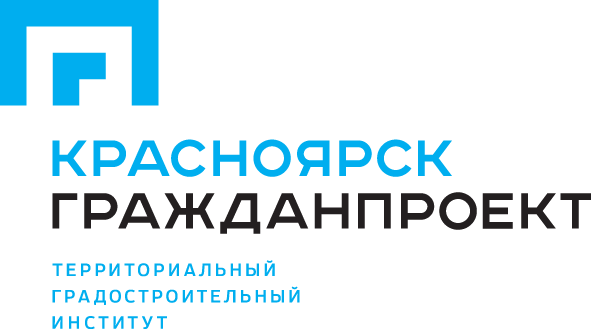 			Инв. №17/21409			Экз. №______Акционерное общество«Территориальный градостроительный институт «Красноярскгражданпроект»Шифр: 1609-22МК № 15/2022ТОМ I - Положения проекта планировки территорииДиректор по градостроительной  деятельности		М.В. ВолковГлавный инженер проекта	И. Г. Милашкинг. Красноярск, 2023г.Проект разработан авторским коллективом мастерской градостроительного проектирования.Начальник МГП	Л.С. ПагурецЗаместитель начальника по разработке документации по планировке территории	И.Г. МилашкинАрхитектурная часть:Главный инженер проекта	И.А. КорниенкоГлавный инженер проекта	Л.Б. ЛукинаВедущий архитектор-градостроитель	К.А. БарановаАрхитектор-градостроитель II категории	П.Т. Асланиди Архитектор-градостроитель I категории	В.С. ФедороваЭкономическая часть:Эксперт градостроительства - экономист		О.В. КузьминаТранспортная инфраструктура:Градостроитель транспортного развития территории		М.В. ВеселинаВедущий специалист транспортного развития территории		А.Г. МельниковИнженерная подготовка территории:Эксперт-планировщик градостроительства		О.В. КуксоваВедущий проектировщик градостроительства		Н.В. ГилевичМероприятия по охране окружающей среды:Главный градостроитель-эколог	Н.И. ВасильеваЭксперт градостроительства - эколог		Л.В. ШляховаИнженерно-технические мероприятия гражданской обороны.Мероприятия по предупреждению чрезвычайных ситуаций (ИТМ ГОЧС):Главный градостроитель транспортногоразвития территории	Л. М. РезвыхСостав проекта:А. Графические материалы:Б. Текстовые материалы:ПОЛОЖЕНИЯ ПРОЕКТА ПЛАНИРОВКИ ТЕРРИТОРИИТом I. Книга 1.1. Положения проекта планировки. Утверждаемая часть.	Инв. № 17/21409Том I. Книга 1.2. Положения проекта планировки. Утверждаемая часть.Водоснабжение	Инв. № ссМАТЕРИАЛЫ ПО ОБОСНОВАНИЮ ПРОЕКТА ПЛАНИРОВКИ ТЕРРИТОРИИТом II.  Исходные данные. 	Инв. № 17/21410Том III.  Предпроектный анализ.	Инв. № 17/21411Том IV.  Обоснование определения границ зон планируемого размещения объектов капитального строительства. Обоснование соответствия планируемых параметров, местоположения и назначения объектов федерального, регионального и местного значения нормативам градостроительного проектирования и требованиям градостроительных регламентов	Инв. № 17/21412Том V.  Перечень мероприятий по защите территории от чрезвычайных ситуаций природного и техногенного характера, в том числе по обеспечению пожарной безопасности и по гражданской обороне.	Инв. № 17/21413 спТом VI.  Перечень мероприятий по охране окружающей среды.	Инв. № 17/21414Том VII.  Обоснование очередности планируемого развития территории.	Инв. № 17/21415В. Электронная версия: СД-диск – материалы формата JPEG, MicrosoftWord, MID/MIF, TIFF.                                                                    Инв. № 1707дспСодержание:Введение	81. Положение о характеристиках планируемого развития территорий общего пользования. Параметры застройки территории.	122. Основные характеристики объектов. Очередность планируемого развития территории, содержащие этапы проектирования, строительства, реконструкции объектов капитального строительства.	132.1 Основные характеристики объектов коммунальной инфраструктуры.	132.2 Основные характеристики объектов инженерной инфраструктуры.	182.3 Основные характеристики объектов транспортной инфраструктуры.	713. Каталог координат отменяемых красных линий.	1683.1 Отдельное приложение 1 к тому I - Положения проекта планировки территории «Каталог координат отменяемых красных линий. Территория общего пользования» (Таблица 1).	1683.2 Отдельное приложение 1 к тому I - Положения проекта планировки территории «Каталог координат отменяемых красных линий. Улично-дорожная сеть» (Таблица 2).	1683.3 Отдельное приложение 1 к тому I - Положения проекта планировки территории «Каталог координат отменяемых красных линий. Полоса отвода железной дороги» (Таблица 3).	1684. Каталог координат устанавливаемых красных линий.	168Отдельное приложение 2 к тому I - Положения проекта планировки территории «Каталог координат устанавливаемых красных линий».	1685. Каталог координат границ зон планируемого размещения.	168Отдельное приложение 3 к тому I - Положения проекта планировки территории «Каталог координат границ зон планируемого размещения».	168ВведениеВыполнение работ по подготовке проекта внесения изменений в проект планировки улично-дорожной сети и территорий общественного пользования городского округа город Красноярск и подготовки проекта межевания улично-дорожной сети и территорий общественного пользования городского округа город Красноярск в части территорий выполнено на основании муниципального контракта №15/2022 от 10.10.2022 г., ИКЗ –  223246604646024660100100130017111244.Основание для разработки проекта внесения изменений в проект планировки и разработки проекта межевания  (далее – Проект).1. Постановление администрации города Красноярска от 30.06.2022         № 586 «О подготовке проекта внесения изменений в проект планировки улично-дорожной сети и территорий общественного пользования городского округа город Красноярск».2.	Решение Красноярского городского Совета депутатов от 26.04.2022 № В-243 «О внесении изменений в Решение Красноярского городского Совета депутатов от 21.12.2021 № 208 «О бюджете города на 2022 год и плановый период 2023-2024 годов».Объект градостроительного планирования.Границами проектирования является границы муниципального образования городской округ город Красноярск Красноярского края, установленные в соответствии с Законом Красноярского края от 06.07.2006      № 19-4986 (ред. от 19.11.2020) «Об установлении границ муниципального образования город Красноярск», в том числе принятую данным законом площадь - 37945,85 га (уточняется Проектом).Цели и Задачи Проекта.1) Выполнение инженерных изысканий в соответствии с проектом задания на выполнение инженерных изысканий для подготовки Проекта в соответствии с Приложение № 3 к Техническому заданию. 2) Разработка проекта межевания в отношении территорий согласно Приложению 1 к Техническому заданию.3) Внесение изменений в проект планировки улично-дорожной сети и территорий общественного пользования городского округа город Красноярск:корректировка границ территорий общего пользования, границы зон планируемого размещения объектов капитального строительства с учетом: Генерального плана городского округа город Красноярск, утвержденного решением Красноярского городского Совета депутатов от 13.03.2015 № 7-107, с внесёнными изменениями утверждёнными решением Красноярского городского Совета депутатов от 24.08.2022 № В-269 и Правил землепользования и застройки городского округа город Красноярск утвержденные решением Красноярского городского Совета депутатов от 07.07.2015 № В-122 с внесёнными изменениями утверждёнными решением Красноярского городского Совета депутатов от 28.02.2023 № В-307;соблюдение интересов землепользователей и правообладателей земельных участков;определение характеристики и очередность планируемого развития территории с учетом развития территориального планирования;приведение документации по планировке территории в соответствие с действующей редакцией правил землепользования и застройки городского округа город Красноярск; корректировка красных линий по предложениям подразделений администрации города, а также поступающих от физических и юридических лиц в ходе подготовки Проекта и его рассмотрения на публичных слушаниях;в материалах по обоснованию Проекта определить случаи противоречия красных линий улично-дорожной сети и документации по планировке территории, подготовить их в виде перечня территорий (земельных участков) с аргументированным обоснованием и рекомендациями:к проектным решениям в части приведения красных линий улично-дорожной сети в соответствие с красными линиями утвержденной документации по планировке территории;к проектным решениям в части сохранения приоритетности красных линий улично-дорожной сети и корректировки красных линий утвержденной документации по планировке территории;в рамках исполнения части 2 подпункта 6 перечня поручений Президента Российской Федерации от 22 ноября 2019 г. «Пр-2397 «О внесении изменений в нормативы градостроительного проектирования в части, касающейся обеспеченности населения велосипедными дорожками и полосами для велосипедистов с учетом передового мирового опыта и природно-климатических условий», предусмотреть велосипедные дорожки, а также пешеходные дорожки;предусмотреть отображение поперечных профилей улиц и дорог в соответствии с Приложением 1 к Техническому заданию;в соответствии с предложениями проекта Генерального плана, проработать необходимость отображения в Проекте: инфраструктуры для развития водного сообщения (строительство нового речного вокзала, строительство пристаней, лодочных станций, причалов);создания транспортно-пересадочных узлов (далее – ТПУ) в части связанности улично-дорожной сети и объектов транспорта в г. Красноярске (размещение объектов железнодорожного транспорта - станции, остановочные пункты, надземные и подземные пешеходные переходы; объекты транспортных сооружений магистральной улично-дорожной сети; объекты пассажирских автовокзалов, автостанций, остановок транспорта; внеуличные пешеходные переходы, расположенные в границах зон размещения объектов ТПУ; обеспечение перемещения в составе ТПУ маломобильных групп граждан);создания радиально-кольцевого железнодорожного сообщения Красноярской агломерации в части связанности улично-дорожной сети и объектов транспорта; радиально-кольцевое железнодорожное сообщение Красноярской агломерации. Реализация 2-го этапа проекта «Городская электричка» в части связанности улично-дорожной сети и объектов транспорта;остановочных платформ;конечных остановочных пунктов;строительство и трассирование линии метрополитена (метротрама);трамвайных линий;строительство автобусных, троллейбусных и трамвайных парков и депо;канатной дороги, канатных станций;создание искусственных сооружений (тоннель, автодорожные мосты, путепроводы через железную дорогу, автомобильные путепроводы);отображения территорий общего пользования в соответствии с проектами благоустройства.Нормативно-правовые документы:Градостроительный кодекс Российской Федерации;Земельный кодекс Российской Федерации;Водный кодекс Российской Федерации;Лесной кодекс Российской Федерации;Воздушный кодекс Российской Федерации;Действующие законодательные и нормативные акты об охране объектов культурного наследия;Федеральный закон «О санитарно-эпидемиологическом благополучии населения» от 30.03.1999 № 52-ФЗ и иные действующие законодательные и нормативные акты, связанные с санитарными и экологическими ограничениями;СанПиН 2.1.4.1110-02 «Зоны санитарной охраны источников водоснабжения и водопроводов питьевого назначения», утвержденные Постановлением Главного государственного санитарного врача РФ от 14 марта 2002 г. № 10;Федеральный закон «О защите населения и территорий от чрезвычайных ситуаций природного и техногенного характера» от 21.12.1994 № 68-ФЗ;Жилищный кодекс Российской Федерации;Региональные нормативы градостроительного проектирования, утвержденные Постановлением Правительства Красноярского края от 23.12.2014 № 631-п;Местные нормативы градостроительного проектирования городского округа город Красноярск, утвержденные решением Красноярского городского Совета депутатов от 04.09.2018 № В-299;СП 42.13330.2016 «Градостроительство. Планировка и застройка городских и сельских поселений. Актуализированная редакция СНиП 2.07.01-89*»;СП 395.1325800.2018 «Транспортно-пересадочные узлы. Правила проектирования»;СанПиН 2.2.1/2.1.1.1200-03 «Санитарно-защитные зоны и санитарная классификация предприятий, сооружений и других объектов», утвержденные постановлением Главного государственного санитарного врача Российской Федерации от 25.09.2007 № 74 (редакция от 25.04.2014); Приказ Минэкономразвития России от 01.09.2014 № 540 (редакция от 04.02.2019) «Об утверждении классификатора видов разрешенного использования земельных участков»;Постановление Правительства РФ от 31.03.2017 № 402 «Об утверждении Правил выполнения инженерных изысканий, необходимых для подготовки документации по планировке территории, перечня видов инженерных изысканий, необходимых для подготовки документации по планировке территории, и о внесении изменений в постановление Правительства Российской Федерации от 19 января 2006 г. № 20»;Постановление Правительства РФ № 20 от 19.01.2006 «Об инженерных изысканиях для подготовки проектной документации, строительства, реконструкции объектов капитального строительства»; СП 47.13330.2012 «Инженерные изыскания для строительства. Основные положения. Актуализированная редакция СНиП 11-02-96»;Иные нормативно-правовые документы, необходимые для документов территориального планирования.1. Положение о характеристиках планируемого развития территорий общего пользования. Параметры застройки территории.Проект выполнен в соответствии:с Генеральным планом городского округа город Красноярск, утвержденным решением Красноярского городского Совета депутатов от 13.03.2015 № 7-107, с внесёнными изменениями утверждёнными решением Красноярского городского Совета депутатов от 24.08.2022 № В-269;с Правилами землепользования и застройки городского округа город Красноярск утвержденными решением Красноярского городского Совета депутатов от 07.07.2015 № В-122 с внесёнными изменениями утверждёнными решением Красноярского городского Совета депутатов от 28.02.2023 № В-307.На основании Статья 3 «Градостроительный регламент», пункта 5 утвержденных Правил землепользования и застройки городского округа город Красноярск, действие градостроительного регламента не распространяется на земельные участки в границах территорий общего пользования и предназначенные для размещения линейных объектов и (или) занятые линейными объектами.Предельные параметры разрешенного строительства, не устанавливаются. 2. Основные характеристики объектов. Очередность планируемого развития территории, содержащие этапы проектирования, строительства, реконструкции объектов капитального строительства.Развитие территории по проекту принято согласно очередности определенной Генеральным планом городского округа город Красноярск, утвержденными решением Красноярского городского Совета депутатов от 13.03.2015 № 7-107, с внесёнными изменениями утверждёнными решением Красноярского городского Совета депутатов от 24.08.2022 № В-269:I очередь – (2022-2030 гг.);расчетный срок – (2031- 2042 гг.).Очередность и года реализации, будут уточняться на дальнейших стадиях рабочего проектирования.2.1 Основные характеристики объектов коммунальной инфраструктуры.Таблица 1 Объекты коммунальной инфраструктуры (сети и объекты)2.2 Основные характеристики объектов инженерной инфраструктуры.Таблица 2 Объекты инженерной инфраструктуры (сети и объекты)2.3 Основные характеристики объектов транспортной инфраструктуры.Таблица 3 Объекты транспортной инфраструктурыПримечания к таблицам № 1, 2 и 3:1 Назначение ОКС в соответствии с Классификатором объектов капитального строительства по их назначению и функционально-технологическим особенностям (Приказ от 02.11.2022 г. № 928/пр.).2 Наименование в соответствии с принятым проектным решением, либо имеющейся ранее выданной исходной документацией (постановление, решение, разрешение на строительство, и т.д.).«-» информация не приводится, либо отсутствует.«ОКС» – объекты капитального строительства.«ТОП» – территории общего пользования.3. Каталог координат отменяемых красных линий.3.1 Отдельное приложение 1 к тому I - Положения проекта планировки территории «Каталог координат отменяемых красных линий. Территория общего пользования» (Таблица 1).3.2 Отдельное приложение 1 к тому I - Положения проекта планировки территории «Каталог координат отменяемых красных линий. Улично-дорожная сеть» (Таблица 2).3.3 Отдельное приложение 1 к тому I - Положения проекта планировки территории «Каталог координат отменяемых красных линий. Полоса отвода железной дороги» (Таблица 3).4. Каталог координат устанавливаемых красных линий.Отдельное приложение 2 к тому I - Положения проекта планировки территории «Каталог координат устанавливаемых красных линий».5. Каталог координат границ зон планируемого размещения. Отдельное приложение 3 к тому I - Положения проекта планировки территории «Каталог координат границ зон планируемого размещения». Заказчик:Управление архитектуры администрации города КрасноярскаНаименование объекта:Выполнение работ по подготовке проекта внесения изменений в проект планировки улично-дорожной сети и территорий общественного пользования городского округа город Красноярск и подготовки проекта межевания улично-дорожной сети и территорий общественного пользования городского округа город Красноярск в части территорий№№п/пНаименование чертежаМасштаб№листаИнвентарныйномерУтверждаемая часть проекта планировкиУтверждаемая часть проекта планировкиУтверждаемая часть проекта планировкиУтверждаемая часть проекта планировкиУтверждаемая часть проекта планировки1Разбивочный чертеж красных линий. 1:100001.11.217/213962Чертёж границ существующих и планируемых элементов планировочной структуры1:10000217/213973Чертеж границ зон планируемого размещения объектов капитального строительства1:10000317/21398Материалы по обоснованию проекта планировкиМатериалы по обоснованию проекта планировкиМатериалы по обоснованию проекта планировкиМатериалы по обоснованию проекта планировкиМатериалы по обоснованию проекта планировки4Карта (фрагмент карты) планировочной структуры территорий городского округа, с отображением границ элементов планировочной структурыб/м417/213995Схема организации движения транспорта (включая транспорт общего пользования) и пешеходов, отражающую местоположение объектов транспортной инфраструктуры и учитывающую существующие и прогнозные потребности в транспортном обеспечении на территории, а также схему организации улично-дорожной сети1:10000517/214006Схема границ территорий объектов культурного наследия1:10000617/214017Схема границ зон с особыми условиями использования территории1:10000717/214028Схема, отображающая местоположение существующих объектов капитального строительства, в том числе линейных объектов, объектов, подлежащих сносу, объектов незавершенного строительства, а также проходы к водным объектам общего пользования и их береговым полосам1:10000817/214039Карта планируемого размещения объектов местного значения, относящихся к области энергоснабжения (электро-, тепло-, газоснабжения)1:5000917/2140410Карта планируемого размещения объектов местного значения, относящихся к области водоотведения1:50001017/2140511Карта планируемого размещения объектов местного значения, относящихся к области водоснабжения1:100001114сс12Варианты планировочных и (или) объемно-пространственных решений застройки территории в соответствии с проектом планировки территории (в отношении элементов планировочной структуры, расположенных в жилых или общественно-деловых зонах)1:100001217/2140613Схема вертикальной планировки территории, инженерной подготовки и инженерной защиты территории1:50001317/2140714ИТМ ГОЧС Карта территорий подверженных риску возникновения ЧС. Карта размещения прилегающих территорий1:100001417/21408 сп№ п/п1 Назначение ОКС 2 Наименование ОКСНаименование мероприятия (проектирование, строительство, реконструкция)Местоположение (планировочный район)Основные характеристикиЗначение объекта (федеральный, региональный, местный)Зоны с особыми условиями использования территорийЭтапы и года реализацииОснованиедля изменений123456789101Линейное сооружение сети теплоснабженияТеплотрасса подземная, в каналеСтроительствог. Красноярск,ул. Калинина,2Ду 500мм;2,50 кмМестное значение городского округаОпределяется на последующих стадиях проектированияРасчетный срок2042 годГенеральный план1Линейное сооружение сети теплоснабженияТеплотрасса подземная, в каналеСтроительствог. Красноярск,ул. Станиславского, 2Ду 500мм2,32 кмМестное значение городского округа-//-Расчетный срок2042 годГенеральный план1Линейное сооружение сети теплоснабженияТеплотрасса подземная, в каналеСтроительствог. Красноярск,ул. Попова, 2Ду500мм0,68 кмМестное значение городского округа-//-Расчетный срок2042 годГенеральный план1Линейное сооружение сети теплоснабженияТеплотрасса подземная, в каналеСтроительствог. Красноярск,проектируемый проезд №61,2Ду 500мм1,92 кмМестное значение городского округа-//-Расчетный срок2042 годГенеральный план1Линейное сооружение сети теплоснабженияТеплотрасса подземная, в каналеСтроительствог. Красноярск,проектируемый проезд №9,2Ду 500мм4,56 кмМестное значение городского округа-//-Расчетный срок2042 годГенеральный план1Линейное сооружение сети теплоснабженияТеплотрасса подземная, в каналеСтроительствог. Красноярск,проектируемый проезд №1,2Ду 500мм4,60 кмМестное значение городского округа-//-Расчетный срок2042 годГенеральный план1Линейное сооружение сети теплоснабженияТеплотрасса подземная, в каналеСтроительствог. Красноярск,проезд отул. Калинина в сторонуд. Дрокино,2Ду 500мм1,38 кмМестное значение городского округа-//-Расчетный срок2042 годГенеральный план1Линейное сооружение сети водоотведения(12.01.002.001)Канализация хозяйственно-бытовая самотечнаяСтроительствог. Красноярск,проектируемый проезд №41,Ду 350мм0,85 кмМестное значение городского округа-//-Расчетный срок2042 годГенеральный план1Линейное сооружение сети водоотведения(12.01.002.001)Канализация хозяйственно-бытовая самотечнаяСтроительствог. Красноярск,проектируемый проезд №41А,Ду 450мм1,00 кмМестное значение городского округа-//-Расчетный срок2042 годГенеральный план1Линейное сооружение сети водоотведения(12.01.002.001)Канализация хозяйственно-бытовая самотечнаяСтроительствог. Красноярск,проектируемый проезд №83,Ду 350мм0,55 кмМестное значение городского округа-//-Расчетный срок2042 годГенеральный план1Линейное сооружение сети водоотведения(12.01.002.001)Канализация хозяйственно-бытовая самотечнаяСтроительствог. Красноярск,ул. Преображенская, Ду 250мм0,50 кмМестное значение городского округа-//-Расчетный срок2042 годГенеральный план1Линейное сооружение сети водоотведения(12.01.002.001)Канализация хозяйственно-бытовая самотечнаяСтроительствог. Красноярск,проектируемый проезд №28,Ду 500мм0,60 кмМестное значение городского округа-//-Расчетный срок2042 годГенеральный план1Линейное сооружение сети водоотведения(12.01.002.001)Канализация хозяйственно-бытовая самотечнаяСтроительствог. Красноярск,проектируемый проезд №6,Ду 500мм0,30 кмМестное значение городского округа-//-Расчетный срок2042 годГенеральный план1Линейное сооружение сети водоотведения(12.01.002.001)Канализация хозяйственно-бытовая самотечнаяСтроительствог. Красноярск,проектируемый проезд №38А,Ду 350мм1,06 кмМестное значение городского округа-//-Расчетный срок2042 годГенеральный план1Линейное сооружение сети водоотведения(12.01.002.001)Канализация хозяйственно-бытовая самотечнаяСтроительствог. Красноярск,проектируемый проезд №77,Ду 350мм0,26 кмМестное значение городского округа-//-Расчетный срок2042 годГенеральный план1Линейное сооружение сети водоотведения(12.01.002.001)Канализация хозяйственно-бытовая самотечнаяСтроительствог. Красноярск,проектируемый проезд №20,Ду 450мм0,4 кмМестное значение городского округа-//-Расчетный срок2042 годГенеральный план1Линейное сооружение сети водоотведения(12.01.002.001)Канализация хозяйственно-бытовая самотечнаяСтроительствог. Красноярск,проектируемый проезд №32,Ду 350мм4,68 кмМестное значение городского округа-//-Расчетный срок2042 годГенеральный план1Линейное сооружение сети водоотведения(12.01.002.001)Канализация хозяйственно-бытовая самотечнаяСтроительствог. Красноярск,проектируемый проезд №1,Ду 800мм1,00 кмМестное значение городского округа-//-Расчетный срок2042 годГенеральный план1Линейное сооружение сети водоотведения(12.01.002.001)Канализация хозяйственно-бытовая самотечнаяСтроительствог. Красноярск,проектируемый проезд №9,Ду 500мм1,53 кмМестное значение городского округа-//-Расчетный срок2042 годГенеральный план1Слаботочные сети (сети связи, видеонаблюдения, пожарной сигнализации и др.)(код 12.01.005.001)Строительство волоконно-оптической линии связи на участке промежуточная радиорелейная станция ПРС-17 – узел связи «Красноярск-Управление» - промежуточная радиорелейная станция ПРС-19)Строительствов границе МО г. Красноярск1 объектФедеральное значение-//-Расчетный срок2042 годГенеральный план№ п/п1 Назначение ОКС 2 Наименование ОКСНаименование мероприятия (проектирование, строительство, реконструкция)Основные характеристикиЗначение объекта (федеральный, региональный, местный)Зоны с особыми условиями использования территорийЭтапы и года реализацииОснованиедля изменений1234567891Линейноесооружение сети водоотведения (12.01.002.001)Закрытый самотечный коллектор дождевой канализациипо проектируемый проезд № 57Строительствоd 500, L 1,32 кмМестное значение городского округаНе требуетсяРасчетный срок2042 годГенеральный план2Линейноесооружение сети водоотведения (12.01.002.001)Закрытый самотечный коллектор дождевой канализациипо проектируемый проезд № 5Строительствоd 600, L 0,33 кмМестное значение городского округаНе требуетсяРасчетный срок2042 годГенеральный план3Линейноесооружение сети водоотведения (12.01.002.001)Закрытый самотечный коллектор дождевой канализациипо ул. АкадемгородокСтроительствоd 500, L 0,54 кмd 600, L 1,83 кмd 800 , L 1,91 кмd 1200, L 0,79 кмМестное значение городского округаНе требуетсяРасчетный срок2042 годГенеральный план4Линейноесооружение сети водоотведения (12.01.002.001)Закрытый самотечный коллектор дождевой канализациипо ул. УспенскаяСтроительствоd 1000, L 1,54 кмd 1400, L 0,56 кмd 2500, L 2,9 кмМестное значение городского округаНе требуетсяРасчетный срок2042 годГенеральный план5Линейноесооружение сети водоотведения (12.01.002.001)Закрытый самотечный коллектор дождевой канализациипо ул. ЛодочнаяСтроительствоd 600, L 0,57 кмd 800, L 10,29 кмМестное значение городского округаНе требуетсяРасчетный срок2042 годГенеральный план6Линейноесооружение сети водоотведения (12.01.002.001)Закрытый самотечный коллектор дождевой канализациипо ул. ЛеснаяСтроительствоd 1000, L 0,79 кмМестное значение городского округаНе требуетсяРасчетный срок2042 годГенеральный план7Линейноесооружение сети водоотведения (12.01.002.001)Открытый самотечный водоотводной лоток по ул. ЛеснаяСтроительствоL 1,89 кмМестное значение городского округаНе требуетсяРасчетный срок2042 годГенеральный план8Линейноесооружение сети водоотведения (12.01.002.001)Закрытый самотечный коллектор дождевой канализациипо пр. СвободныйСтроительствоd 600, L 1,2 кмМестное значение городского округаНе требуетсяРасчетный срок2042 годГенеральный план9Линейноесооружение сети водоотведения (12.01.002.001)Открытый самотечный водоотводной лоток по пр. СвободныйСтроительствоL 1,89 кмРасчетный срок2042 годГенеральный план10Линейноесооружение сети водоотведения (12.01.002.001)Закрытый самотечный коллектор дождевой канализациипо ул. Красной АрмииСтроительствоd 500, L 0,38 кмd 600, L 1,04 кмМестное значение городского округаНе требуетсяРасчетный срок2042 годГенеральный план11Линейноесооружение сети водоотведения (12.01.002.001)Закрытый самотечный коллектор дождевой канализациипо проектируемый проезд № 29Строительствоd 500, L 0,5 кмd 1000, L 2,34 кмd 1200, L 0,5 кмМестное значение городского округаНе требуетсяРасчетный срок2042 годГенеральный план12Линейноесооружение сети водоотведения (12.01.002.001)Закрытый самотечный коллектор дождевой канализациипо ул. Ладо КецховелиСтроительствоd 500, L 0,23 кмd 600, L 0,33 кмМестное значение городского округаНе требуетсяРасчетный срок2042 годГенеральный план12Линейноесооружение сети водоотведения (12.01.002.001)Закрытый самотечный коллектор дождевой канализациипо ул. Ладо КецховелиРеконструкцияd 500, L 0,3 кмd 700, L 0,3 кмРасчетный срок2042 годГенеральный план13Линейноесооружение сети водоотведения (12.01.002.001)Закрытый самотечный коллектор дождевой канализациипо проектируемый проезд № 55Строительствоd 500, L 0,59 кмМестное значение городского округаНе требуетсяРасчетный срок2042 годГенеральный план14Линейноесооружение сети водоотведения (12.01.002.001)Закрытый самотечный коллектор дождевой канализациипо ул. ЧкаловаСтроительствоd 400, L 0,27 кмd 500, L 0,27 кмd 1200, L 0,16 кмМестное значение городского округаНе требуетсяРасчетный срок2042 годГенеральный план15Линейноесооружение сети водоотведения (12.01.002.001)Закрытый самотечный коллектор дождевой канализациипо ул. МаратаСтроительствоd 500, L 0,26 кмМестное значение городского округаНе требуетсяРасчетный срок2042 годГенеральный план16Линейноесооружение сети водоотведения (12.01.002.001)Закрытый самотечный коллектор дождевой канализациипо ул. СопочнаяСтроительствоd 500, L 0,33 кмd 600, L 0,28 кмМестное значение городского округаНе требуетсяРасчетный срок2042 годГенеральный план17Линейноесооружение сети водоотведения (12.01.002.001)Закрытый самотечный коллектор дождевой канализации внутри микрорайона, ограниченного улицами Копылова –  Пушкина – Бограда – К. Либкнехта – ЛенинаСтроительствоd 500, L 0,2 кмd 600, L 0,36 кмМестное значение городского округаНе требуетсяРасчетный срок2042 годГенеральный план18Линейноесооружение сети водоотведения (12.01.002.001)Закрытый самотечный коллектор дождевой канализациипо ул. ВильскогоСтроительствоd 1000, L 1,33 кмМестное значение городского округаНе требуетсяРасчетный срок2042 годГенеральный план19Линейноесооружение сети водоотведения (12.01.002.001)Закрытый самотечный коллектор дождевой канализациипо проектируемый проезд № 9Строительствоd 1000, L 1,86 кмМестное значение городского округаНе требуетсяРасчетный срок2042 годГенеральный план20Линейноесооружение сети водоотведения (12.01.002.001)Закрытый самотечный коллектор дождевой канализациипо ул. СадоваяСтроительствоd 500, L 0,3 кмd 1000, L 0,23 кмМестное значение городского округаНе требуетсяРасчетный срок2042 годГенеральный план21Линейноесооружение сети водоотведения (12.01.002.001)Закрытый самотечный коллектор дождевой канализациипо проектируемый проезд № 51Строительствоd 500, L 1,28 кмМестное значение городского округаНе требуетсяРасчетный срок2042 годГенеральный план22Линейноесооружение сети водоотведения (12.01.002.001)Закрытый самотечный коллектор дождевой канализациипо ул.ЛесопарковаяСтроительствоd 500, L 0,40 кмМестное значение городского округаНе требуетсяРасчетный срок2042 годГенеральный план23Линейноесооружение сети водоотведения (12.01.002.001)Открытый самотечный водоотводной лоток по бул. БольшойСтроительствоL 1,89 кмМестное значение городского округаНе требуетсяРасчетный срок2042 годГенеральный план24Линейноесооружение сети водоотведения (12.01.002.001)Открытый самотечный водоотводной лоток по ул. КосмическаяСтроительствоL 2,0 кмМестное значение городского округаНе требуетсяРасчетный срок2042 годГенеральный план25Линейноесооружение сети водоотведения (12.01.002.001)Открытый самотечный водоотводной лоток по ул. КурганскаяСтроительствоL 1,96 кмМестное значение городского округаНе требуетсяРасчетный срок2042 годГенеральный план26Линейноесооружение сети водоотведения (12.01.002.001)Открытый самотечный водоотводной лоток по ул. БогучанскаяСтроительствоL 0,3 кмМестное значение городского округаНе требуетсяРасчетный срок2042 годГенеральный план27Линейноесооружение сети водоотведения (12.01.002.001)Закрытый самотечный коллектор дождевой канализациипо ул. НовосибирскаяРеконструкцияd 500, L 0,6 кмd 1000, L 0,26 кмМестное значение городского округаНе требуетсяРасчетный срок2042 годГенеральный план28Линейноесооружение сети водоотведения (12.01.002.001)Закрытый самотечный коллектор дождевой канализациипо проектируемый проезд № 56 АСтроительствоL 0,7 кмМестное значение городского округаНе требуетсяРасчетный срок2042 годГенеральный план29Линейноесооружение сети водоотведения (12.01.002.001)Закрытый самотечный коллектор дождевой канализациипо проектируемый проезд № 56 СтроительствоL 1.28 кмМестное значение городского округаНе требуетсяРасчетный срок2042 годГенеральный план30Линейноесооружение сети водоотведения (12.01.002.001)Закрытый самотечный коллектор дождевой канализациипо ул. КопыловаРеконструкцияd 500, L 0,3 кмМестное значение городского округаНе требуетсяРасчетный срок2042 годГенеральный план31Линейноесооружение сети водоотведения (12.01.002.001)Закрытый самотечный коллектор дождевой канализациипо пер. БоготольскийРеконструкцияd 500, L 0,3 кмМестное значение городского округаНе требуетсяРасчетный срок2042 годГенеральный план32Линейноесооружение сети водоотведения (12.01.002.001)Закрытый самотечный коллектор дождевой канализациипо ул. СтановаяСтроительствоd 800, L 2,5 кмd 1000, L 0,64 кмМестное значение городского округаНе требуетсяРасчетный срок2042 годГенеральный план33Линейноесооружение сети водоотведения (12.01.002.001)Закрытый самотечный коллектор дождевой канализациипо проектируемый проезд № 61Строительствоd 800, L 0,8 кмd 1000, L 0,3 кмd 1200 , L 1,8 кмd 1500, L 2,59 кмМестное значение городского округаНе требуетсяРасчетный срок2042 годГенеральный план34Линейноесооружение сети водоотведения (12.01.002.001)Закрытый самотечный коллектор дождевой канализациипо проектируемый проезд № 100Строительствоd 1000, L 0,98 кмd 1200, L 0,1 кмМестное значение городского округаНе требуетсяРасчетный срок2042 годГенеральный план35Линейноесооружение сети водоотведения (12.01.002.001)Закрытый самотечный коллектор дождевой канализациипо ул. НорильскаяСтроительствоd 600, L 0,27 кмМестное значение городского округаНе требуетсяРасчетный срок2042 годГенеральный план36Линейноесооружение сети водоотведения (12.01.002.001)Закрытый самотечный коллектор дождевой канализациипо проектируемый проезд № 116Строительствоd 1000, L 0,59 кмd 1200, L 0,24 кмМестное значение городского округаНе требуетсяРасчетный срок2042 годГенеральный план37Линейноесооружение сети водоотведения (12.01.002.001)Закрытый самотечный коллектор дождевой канализации внутри микрорайона, ограниченного улицами Становая –  проектируемый проезд № 65 – проектируемый проезд № 61 – проектируемый проезд № 9Строительствоd 800, L 0,45 кмМестное значение городского округаНе требуетсяРасчетный срок2042 годГенеральный план38Линейноесооружение сети водоотведения (12.01.002.001)Закрытый самотечный коллектор дождевой канализациипо проектируемый проезд № 66Строительствоd 800, L 0,31 кмМестное значение городского округаНе требуетсяРасчетный срок2042 годГенеральный план39Линейноесооружение сети водоотведения (12.01.002.001)Закрытый самотечный коллектор дождевой канализациипо ул. ОреховаяСтроительствоd 500, L 0,22 кмМестное значение городского округаНе требуетсяРасчетный срок2042 годГенеральный план40Линейноесооружение сети водоотведения (12.01.002.001)Закрытый самотечный коллектор дождевой канализациипо ул. БийхемскаяСтроительствоd 800, L 0,1 кмd 1000, L 0,4 кмМестное значение городского округаНе требуетсяРасчетный срок2042 годГенеральный план41Линейноесооружение сети водоотведения (12.01.002.001)Закрытый самотечный коллектор дождевой канализациипо ул. ШушенскаяСтроительствоd 500, L 0,49 кмМестное значение городского округаНе требуетсяРасчетный срок2042 годГенеральный план42Линейноесооружение сети водоотведения (12.01.002.001)Закрытый самотечный коллектор дождевой канализациипо ул. ЦимлянскаяСтроительствоd 500, L 0,29 кмd 600, L 1,13 кмd 1200, L 0,53 кмМестное значение городского округаНе требуетсяРасчетный срок2042 годГенеральный план43Линейноесооружение сети водоотведения (12.01.002.001)Закрытый самотечный коллектор дождевой канализациипо бул. БотаническийСтроительствоd 500, L 0,83 кмМестное значение городского округаНе требуетсяРасчетный срок2042 годГенеральный план44Линейноесооружение сети водоотведения (12.01.002.001)Закрытый самотечный коллектор дождевой канализациипо ул. ПоповаРеконструкцияd 500, L 0,34 кмМестное значение городского округаНе требуетсяРасчетный срок2042 годГенеральный план45Линейноесооружение сети водоотведения (12.01.002.001)Открытый самотечный водоотводной лоток в отводе железной дороги вдоль ул. ПоповаСтроительствоL 1,3 кмМестное значение городского округаНе требуетсяРасчетный срок2042 годГенеральный план46Линейноесооружение сети водоотведения (12.01.002.001)Закрытый самотечный коллектор дождевой канализациипо ул. СтасоваСтроительствоd 1500, L 1,46 кмМестное значение городского округаНе требуетсяРасчетный срок2042 годГенеральный план47Линейноесооружение сети водоотведения (12.01.002.001)Открытый самотечный водоотводной лоток по ул. Защитников ЛенинградаСтроительствоL 1,18 кмМестное значение городского округаНе требуетсяРасчетный срок2042 годГенеральный план48Линейноесооружение сети водоотведения (12.01.002.001)Открытый самотечный водоотводной лоток по ул. МаерчакаСтроительствоL 0,89 кмМестное значение городского округаНе требуетсяРасчетный срок2042 годГенеральный план49Линейноесооружение сети водоотведения (12.01.002.001)Закрытый самотечный коллектор дождевой канализациипо ул. МаерчакаРеконструкцияd 1000, L 0,27 кмМестное значение городского округаНе требуетсяРасчетный срок2042 годГенеральный план50Линейноесооружение сети водоотведения (12.01.002.001)Закрытый самотечный коллектор дождевой канализациив отводе железной дороги в районе ул. ИсторическаяРеконструкцияd 1000, L 0,54 кмМестное значение городского округаНе требуетсяРасчетный срок2042 годГенеральный план51Линейноесооружение сети водоотведения (12.01.002.001)Закрытый самотечный коллектор дождевой канализациипо ул. КамскаяСтроительствоd 600, L 1,33 кмМестное значение городского округаНе требуетсяРасчетный срок2042 годГенеральный план52Линейноесооружение сети водоотведения (12.01.002.001)Закрытый самотечный коллектор дождевой канализациипо ул. КалининаСтроительствоd 600, L 0,21 кмМестное значение городского округаНе требуетсяГенеральный план53Линейноесооружение сети водоотведения (12.01.002.001)Закрытый самотечный коллектор дождевой канализациипо ул. СтаниславскогоСтроительствоd 600, L 0,86 кмМестное значение городского округаНе требуетсяРасчетный срок2042 годГенеральный план54Линейноесооружение сети водоотведения (12.01.002.001)Закрытый самотечный коллектор дождевой канализациипо ул. БрянскаяСтроительствоd 500, L 0,25 кмd 600, L 1,58 кмМестное значение городского округаНе требуетсяРасчетный срок2042 годГенеральный план55Линейноесооружение сети водоотведения (12.01.002.001)Закрытый самотечный коллектор дождевой канализациипо ул. Ады ЛебедевойСтроительствоd 600, L 0,57 кмМестное значение городского округаНе требуетсяРасчетный срок2042 годГенеральный план56Линейноесооружение сети водоотведения (12.01.002.001)Закрытый самотечный коллектор дождевой канализациив районе левобережной набережной р. КачаСтроительствоd 1000, L 0,57 кмМестное значение городского округаНе требуетсяРасчетный срок2042 годГенеральный план57Линейноесооружение сети водоотведения (12.01.002.001)Закрытый самотечный коллектор дождевой канализациипо ул. КонституцииСтроительствоd 500, L 0,5 кмd 800, L 0.42 кмd 1000, L 0,32 кмМестное значение городского округаНе требуетсяРасчетный срок2042 годГенеральный план58Линейноесооружение сети водоотведения (12.01.002.001)Закрытый самотечный коллектор дождевой канализациипо ул. ДубенскогоСтроительствоd 500, L 0,24 кмМестное значение городского округаНе требуетсяРасчетный срок2042 годГенеральный план59Линейноесооружение сети водоотведения (12.01.002.001)Закрытый самотечный коллектор дождевой канализациипо ул. ЛенинаСтроительствоd 500, L 0,13 кмМестное значение городского округаНе требуетсяРасчетный срок2042 годГенеральный план60Линейноесооружение сети водоотведения (12.01.002.001)Закрытый самотечный коллектор дождевой канализациипо ул. КаратановаСтроительствоd 500, L 0,11 кмМестное значение городского округаНе требуетсяРасчетный срок2042 годГенеральный план61Линейноесооружение сети водоотведения (12.01.002.001)Закрытый самотечный коллектор дождевой канализациипо ул. МираСтроительствоd 500, L 0,6 кмМестное значение городского округаНе требуетсяРасчетный срок2042 годГенеральный план62Линейноесооружение сети водоотведения (12.01.002.001)Закрытый самотечный коллектор дождевой канализациипо ул. ДубровинскогоСтроительствоd 500, L 2,72 кмd 1000, L 2,72 кмМестное значение городского округаНе требуетсяРасчетный срок2042 годГенеральный план63Линейноесооружение сети водоотведения (12.01.002.001)Закрытый самотечный коллектор дождевой канализациипо ул. БоградаСтроительствоd 500, L 0,86 кмМестное значение городского округаНе требуетсяРасчетный срок2042 годГенеральный план64Линейноесооружение сети водоотведения (12.01.002.001)Закрытый самотечный коллектор дождевой канализациипо ул. Красной ГвардииРеконструкцияd 1000, L 0,54 кмМестное значение городского округаНе требуетсяРасчетный срок2042 годГенеральный план65Линейноесооружение сети водоотведения (12.01.002.001)Закрытый самотечный коллектор дождевой канализациипо ул. Зои КосмодемьянскойСтроительствоd 500, L 0,79 кмМестное значение городского округаНе требуетсяРасчетный срок2042 годГенеральный план66Линейноесооружение сети водоотведения (12.01.002.001)Закрытый самотечный коллектор дождевой канализациипо ул. ВодянниковаСтроительствоd 500, L 1,24 кмМестное значение городского округаНе требуетсяРасчетный срок2042 годГенеральный план67Линейноесооружение сети водоотведения (12.01.002.001)Закрытый самотечный коллектор дождевой канализациипо ул. 3-я ДальневосточнаяСтроительствоd 500, L 0,9 кмd 800, L 0,33 кмМестное значение городского округаНе требуетсяРасчетный срок2042 годГенеральный план68Линейноесооружение сети водоотведения (12.01.002.001)Закрытый самотечный коллектор дождевой канализациипо ул. 4-я ДальневосточнаяСтроительствоd 500, L 1,59 кмМестное значение городского округаНе требуетсяРасчетный срок2042 годГенеральный план69Линейноесооружение сети водоотведения (12.01.002.001)Закрытый самотечный коллектор дождевой канализациипо ул. БерезинаСтроительствоd 500, L 1,61 кмМестное значение городского округаНе требуетсяРасчетный срок2042 годГенеральный план70Линейноесооружение сети водоотведения (12.01.002.001)Закрытый самотечный коллектор дождевой канализациипо проектируемый проезд № 20Строительствоd 500, L 0,87 кмd 600, L 0,43 кмd 800, L 0,59 кмМестное значение городского округаНе требуетсяРасчетный срок2042 годГенеральный план71Линейноесооружение сети водоотведения (12.01.002.001)Закрытый самотечный коллектор дождевой канализациипо проектируемый проезд № 36Строительствоd 500, L 0,33 кмd 800, L 0,69 кмМестное значение городского округаНе требуетсяРасчетный срок2042 годГенеральный план72Линейноесооружение сети водоотведения (12.01.002.001)Закрытый самотечный коллектор дождевой канализациипо ул. ПромысловаяСтроительствоd 500, L 1,7 кмd 600, L 0,19 кмd 700, L 0,28 кмd 900, L 0,69 кмМестное значение городского округаНе требуетсяРасчетный срок2042 годГенеральный план73Линейноесооружение сети водоотведения (12.01.002.001)Закрытый самотечный коллектор дождевой канализациипо проектируемый проезд № 59Строительствоd 600, L 0,27 кмМестное значение городского округаНе требуетсяРасчетный срок2042 годГенеральный план74Линейноесооружение сети водоотведения (12.01.002.001)Закрытый самотечный коллектор дождевой канализациипо ул. ПодзолковаСтроительствоd 900, L 0,44 кмd 1000, L 1,12 кмМестное значение городского округаНе требуетсяРасчетный срок2042 годГенеральный план75Линейноесооружение сети водоотведения (12.01.002.001)Закрытый самотечный коллектор дождевой канализациипо проектируемый проезд № 74Строительствоd 800, L 0,83 кмМестное значение городского округаНе требуетсяРасчетный срок2042 годГенеральный план76Линейноесооружение сети водоотведения (12.01.002.001)Закрытый самотечный коллектор дождевой канализациипо проектируемый проезд № 28Строительствоd 600, L 0,83 кмМестное значение городского округаНе требуетсяРасчетный срок2042 годГенеральный план77Линейноесооружение сети водоотведения (12.01.002.001)Закрытый самотечный коллектор дождевой канализациипо проектируемый проезд № 37Строительствоd 800, L 0,81 кмМестное значение городского округаНе требуетсяРасчетный срок2042 годГенеральный план78Линейноесооружение сети водоотведения (12.01.002.001)Закрытый самотечный коллектор дождевой канализациипо ул. АвиаторовСтроительствоd 1400, L 4,05 кмМестное значение городского округаНе требуетсяРасчетный срок2042 годГенеральный план79Линейноесооружение сети водоотведения (12.01.002.001)Закрытый самотечный коллектор дождевой канализациипо ул. 78 Добровольческой бригадыСтроительствоd 500, L 1,93 кмМестное значение городского округаНе требуетсяРасчетный срок2042 годГенеральный план80Линейноесооружение сети водоотведения (12.01.002.001)Закрытый самотечный коллектор дождевой канализациипо ул. АлексееваСтроительствоd 800, L 0,36 кмd 1000, L 1,52 кмМестное значение городского округаНе требуетсяРасчетный срок2042 годГенеральный план81Линейноесооружение сети водоотведения (12.01.002.001)Закрытый самотечный коллектор дождевой канализациипо ул. МолоковаСтроительствоd 500, L 0,75 кмd 800, L 0,96 кмd 1000, L 0,56 кмМестное значение городского округаНе требуетсяРасчетный срок2042 годГенеральный план82Линейноесооружение сети водоотведения (12.01.002.001)Закрытый самотечный коллектор дождевой канализациипо проектируемый проезд № 31Строительствоd 500, L 0,63 кмМестное значение городского округаНе требуетсяРасчетный срок2042 годГенеральный план83Линейноесооружение сети водоотведения (12.01.002.001)Закрытый самотечный коллектор дождевой канализациипо ул. АвиагородокСтроительствоd 800, L 0,9 кмМестное значение городского округаНе требуетсяРасчетный срок2042 годГенеральный план84Линейноесооружение сети водоотведения (12.01.002.001)Закрытый самотечный коллектор дождевой канализациипо пр. КомсомольскийСтроительствоd 2000, L 2,2 кмМестное значение городского округаНе требуетсяРасчетный срок2042 годГенеральный план85Линейноесооружение сети водоотведения (12.01.002.001)Закрытый самотечный коллектор дождевой канализациипо проектируемый проезд № 39Строительствоd 600, L 0,67 кмМестное значение городского округаНе требуетсяРасчетный срок2042 годГенеральный план86Линейноесооружение сети водоотведения (12.01.002.001)Закрытый самотечный коллектор дождевой канализациипо ул. КосмонавтовСтроительствоd 500, L 0,58 кмМестное значение городского округаНе требуетсяРасчетный срок2042 годГенеральный план87Линейноесооружение сети водоотведения (12.01.002.001)Закрытый самотечный коллектор дождевой канализациипо проектируемый проезд № 50Строительствоd 800, L 0,56 кмМестное значение городского округаНе требуетсяРасчетный срок2042 годГенеральный план88Линейноесооружение сети водоотведения (12.01.002.001)Закрытый самотечный коллектор дождевой канализациипо проектируемый проезд № 37Строительствоd 1500, L 1,28 кмМестное значение городского округаНе требуетсяРасчетный срок2042 годГенеральный план89Линейноесооружение сети водоотведения (12.01.002.001)Закрытый самотечный коллектор дождевой канализациипо ул. ГайдашовкаСтроительствоd 1500, L 1,74 кмМестное значение городского округаНе требуетсяРасчетный срок2042 годГенеральный план90Линейноесооружение сети водоотведения (12.01.002.001)Закрытый самотечный коллектор дождевой канализациипо ул. СвязистовСтроительствоd 500, L 0,75 кмМестное значение городского округаНе требуетсяРасчетный срок2042 годГенеральный план91Линейноесооружение сети водоотведения (12.01.002.001)Закрытый самотечный коллектор дождевой канализациипо ул. ПолигоннаяСтроительствоd 500, L 0,8 кмМестное значение городского округаНе требуетсяРасчетный срок2042 годГенеральный план92Линейноесооружение сети водоотведения (12.01.002.001)Закрытый самотечный коллектор дождевой канализациипо ул. ЯстынскаяСтроительствоd 800, L 0,46 кмМестное значение городского округаНе требуетсяРасчетный срок2042 годГенеральный план93Линейноесооружение сети водоотведения (12.01.002.001)Закрытый самотечный коллектор дождевой канализациипо проектируемый проезд № 60Строительствоd 800, L 0,53 кмМестное значение городского округаНе требуетсяРасчетный срок2042 годГенеральный план94Линейноесооружение сети водоотведения (12.01.002.001)Закрытый самотечный коллектор дождевой канализациипо ул. ВороноваСтроительствоd 1500, L 1,05 кмМестное значение городского округаНе требуетсяРасчетный срок2042 годГенеральный план95Линейноесооружение сети водоотведения (12.01.002.001)Закрытый самотечный коллектор дождевой канализациипо ул. КардачинскаяСтроительствоd 1500, L 0,57 кмМестное значение городского округаНе требуетсяРасчетный срок2042 годГенеральный план96Линейноесооружение сети водоотведения (12.01.002.001)Закрытый самотечный коллектор дождевой канализациипо ул. РокоссовскогоСтроительствоd 500, L 0,,41 кмd 1500, L 0,34 кмМестное значение городского округаНе требуетсяРасчетный срок2042 годГенеральный план97Линейноесооружение сети водоотведения (12.01.002.001)Закрытый самотечный коллектор дождевой канализациипо проектируемый проезд № 64Строительствоd 1500, L 0,39 кмМестное значение городского округаНе требуетсяРасчетный срок2042 годГенеральный план98Линейноесооружение сети водоотведения (12.01.002.001)Закрытый самотечный коллектор дождевой канализациипо ул. ТерешковойСтроительствоd 1500, L 0,80 кмМестное значение городского округаНе требуетсяРасчетный срок2042 годГенеральный план99Линейноесооружение сети водоотведения (12.01.002.001)Закрытый самотечный коллектор дождевой канализациипо ул. ФерганскаяСтроительствоd 1500, L 0,52 кмМестное значение городского округаНе требуетсяРасчетный срок2042 годГенеральный план100Линейноесооружение сети водоотведения (12.01.002.001)Закрытый самотечный коллектор дождевой канализациипо пр. МеталлурговСтроительствоd 1500, L 1,17 кмМестное значение городского округаНе требуетсяРасчетный срок2042 годГенеральный план101Линейноесооружение сети водоотведения (12.01.002.001)Закрытый самотечный коллектор дождевой канализациипо проектируемый проезд № 21Строительствоd 1200, L 3,33 кмd 1500, L 0,6 кмМестное значение городского округаНе требуетсяРасчетный срок2042 годГенеральный план102Линейноесооружение сети водоотведения (12.01.002.001)Закрытый самотечный коллектор дождевой канализациитранзитный в районе протоки Татышева моста 777Строительствоd 1500, L 0,93 кмМестное значение городского округаНе требуетсяРасчетный срок2042 годГенеральный план103Линейноесооружение сети водоотведения (12.01.002.001)Закрытый самотечный коллектор дождевой канализации по проектируемый проезд № 74Строительствоd 800, L 0,3 кмМестное значение городского округаНе требуетсяРасчетный срок2042 годГенеральный план104Линейноесооружение сети водоотведения (12.01.002.001)Закрытый самотечный коллектор дождевой канализации по проектируемый проезд № 28Строительствоd 500, L 0,85 кмd 600, L 0,83 кмd 800, L 0,78 кмМестное значение городского округаНе требуетсяРасчетный срок2042 годГенеральный план105Линейноесооружение сети водоотведения (12.01.002.001)Закрытый самотечный коллектор дождевой канализации по ТОПСтроительствоd 1000, L 0,78 кмМестное значение городского округаНе требуетсяРасчетный срок2042 годГенеральный план106Линейноесооружение сети водоотведения (12.01.002.001)Закрытый самотечный коллектор дождевой канализации по проектируемый проезд № 6Строительствоd 500, L 0,40 кмd 1000, L 0,62 кмd 1200, L 0,47 кмd 1400, L 0,47 кмМестное значение городского округаНе требуетсяРасчетный срок2042 годГенеральный план107Линейноесооружение сети водоотведения (12.01.002.001)Закрытый самотечный коллектор дождевой канализации по проектируемый проезд № 48Строительствоd 500, L 0,04 кмd 600, L 0,58 кмМестное значение городского округаНе требуетсяРасчетный срок2042 годГенеральный план108Линейноесооружение сети водоотведения (12.01.002.001)Закрытый самотечный коллектор дождевой канализациипо ул. УтренняяСтроительствоd 800, L 1,22 кмМестное значение городского округаНе требуетсяРасчетный срок2042 годГенеральный план109Линейноесооружение сети водоотведения (12.01.002.001)Закрытый самотечный коллектор дождевой канализациипо ул. ЯснаяСтроительствоd 600, L 0,27 кмМестное значение городского округаНе требуетсяРасчетный срок2042 годГенеральный план110Линейноесооружение сети водоотведения (12.01.002.001)Закрытый самотечный коллектор дождевой канализации по проектируемый проезд № 45Строительствоd 500, L 0,76 кмd 600, L 0,5 кмМестное значение городского округаНе требуетсяРасчетный срок2042 годГенеральный план111Линейноесооружение сети водоотведения (12.01.002.001)Закрытый самотечный коллектор дождевой канализации по проектируемый проезд № 38АСтроительствоd 600, L 0,7 кмМестное значение городского округаНе требуетсяРасчетный срок2042 годГенеральный план112Линейноесооружение сети водоотведения (12.01.002.001)Закрытый самотечный коллектор дождевой канализации по проектируемый проезд № 40Строительствоd 800, L 0,84 кмМестное значение городского округаНе требуетсяРасчетный срок2042 годГенеральный план113Линейноесооружение сети водоотведения (12.01.002.001)Закрытый самотечный коллектор дождевой канализациипо ул. ДальняяСтроительствоd 500, L 1,63 кмМестное значение городского округаНе требуетсяРасчетный срок2042 годГенеральный план114Линейноесооружение сети водоотведения (12.01.002.001)Закрытый самотечный коллектор дождевой канализациипо ул. Северное шоссеСтроительствоd 500, L 0,32 кмd 1000, L 0,62 кмd 1200, L 0,57 кмd 1500, L 0,78 кмМестное значение городского округаНе требуетсяРасчетный срок2042 годГенеральный план115Линейноесооружение сети водоотведения (12.01.002.001)Закрытый самотечный коллектор дождевой канализации внутри микрорайона, ограниченного улицами Северное шоссе –  проектируемый проезд № 48 – проектируемый проезд № 6 – проектируемый проезд № 28Строительствоd 400, L 0,06 кмd 600, L 0,28 кмМестное значение городского округаНе требуетсяРасчетный срок2042 годГенеральный план116Линейноесооружение сети водоотведения (12.01.002.001)Закрытый самотечный коллектор дождевой канализации по проектируемый проезд № 80Строительствоd 1200, L 4,7 кмМестное значение городского округаНе требуетсяРасчетный срок2042 годГенеральный план117Линейноесооружение сети водоотведения (12.01.002.001)Закрытый самотечный коллектор дождевой канализации по проектируемый проезд № 42Строительствоd 500, L 0,82 кмd 800, L 1,04 кмМестное значение городского округаНе требуетсяРасчетный срок2042 годГенеральный план118Линейноесооружение сети водоотведения (12.01.002.001)Закрытый самотечный коллектор дождевой канализации пр. 60 лет образования СССРСтроительствоd 500, L 1.23 кмМестное значение городского округаНе требуетсяРасчетный срок2042 годГенеральный план119Линейноесооружение сети водоотведения (12.01.002.001)Закрытый самотечный коллектор дождевой канализации по проектируемый проезд № 85Строительствоd 500, L 1,7 кмd 600, L 0,19 кмd 700, L 0,28 кмd 900, L 0,69 кмМестное значение городского округаНе требуетсяРасчетный срок2042 годГенеральный план120Линейноесооружение сети водоотведения (12.01.002.001)Закрытый самотечный коллектор дождевой канализации по проектируемый проезд № 41Строительствоd 500, L 0,29 кмМестное значение городского округаНе требуетсяРасчетный срок2042 годГенеральный план121Линейноесооружение сети водоотведения (12.01.002.001)Закрытый самотечный коллектор дождевой канализациипо ул. ЧерёмуховаяСтроительствоd 500, L 0,28 кмМестное значение городского округаНе требуетсяРасчетный срок2042 годГенеральный план122Линейноесооружение сети водоотведения (12.01.002.001)Закрытый самотечный коллектор дождевой канализациипо ул. ПреображенскаяСтроительствоd 500, L 0,49 кмМестное значение городского округаНе требуетсяРасчетный срок2042 годГенеральный план123Линейноесооружение сети водоотведения (12.01.002.001)Закрытый самотечный коллектор дождевой канализации по проектируемый проезд № 40Строительствоd 300, L 2,98 кмd 400, L 0,43 кмd 500, L 0,1 кмd 600, L 0,1 кмd 1000, L 0,58 кмМестное значение городского округаНе требуетсяРасчетный срок2042 годГенеральный план124Линейноесооружение сети водоотведения (12.01.002.001)Закрытый самотечный коллектор дождевой канализации по проектируемый проезд № 43Строительствоd 500, L 0,79 кмd 800, L 0,14 кмМестное значение городского округаНе требуетсяРасчетный срок2042 годГенеральный план125Линейноесооружение сети водоотведения (12.01.002.001)Закрытый самотечный коллектор дождевой канализациипо ул. ПетрушинаСтроительствоd 700, L 0,97 кмМестное значение городского округаНе требуетсяРасчетный срок2042 годГенеральный план126Линейноесооружение сети водоотведения (12.01.002.001)Закрытый самотечный коллектор дождевой канализациипо ул. СвердловскаяСтроительствоd 400, L 1,62 кмd 500, L 0,36 кмd 600, L 0,64 кмd 800, L 2,18 кмМестное значение городского округаНе требуетсяРасчетный срок2042 годГенеральный план127Линейноесооружение сети водоотведения (12.01.002.001)Закрытый самотечный коллектор дождевой канализациипо ул. СибирскаяСтроительствоd 500, L 0,84 кмd 1000, L 0,65 кмМестное значение городского округаНе требуетсяРасчетный срок2042 годГенеральный план128Линейноесооружение сети водоотведения (12.01.002.001)Закрытый самотечный коллектор дождевой канализациипо проектируемый проезд № 44Строительствоd 500, L 0,60 кмd 800, L 0,51 кмd 1200, L 0,39 кмМестное значение городского округаНе требуетсяРасчетный срок2042 годГенеральный план129Линейноесооружение сети водоотведения (12.01.002.001)Закрытый самотечный коллектор дождевой канализациипо проектируемый проезд № 44АСтроительствоd 500, L 0,84 кмd 800, L 0,64 кмМестное значение городского округаНе требуетсяРасчетный срок2042 годГенеральный план130Линейноесооружение сети водоотведения (12.01.002.001)Закрытый самотечный коллектор дождевой канализациипо набережной мкрПашенныйСтроительствоd 600, L 0,90 кмd 1200, L 0,07 кмМестное значение городского округаНе требуетсяРасчетный срок2042 годГенеральный план131Линейноесооружение сети водоотведения (12.01.002.001)Закрытый самотечный коллектор дождевой канализациипо ул. КарамзинаСтроительствоd 1200, L 0,09 кмМестное значение городского округаНе требуетсяРасчетный срок2042 годГенеральный план132Линейноесооружение сети водоотведения (12.01.002.001)Закрытый самотечный коллектор дождевой канализациипо ул. СудостроительнаяСтроительствоd 1200, L 0,14 кмМестное значение городского округаНе требуетсяРасчетный срок2042 годГенеральный план133Линейноесооружение сети водоотведения (12.01.002.001)Закрытый самотечный коллектор дождевой канализациипо ул. СемафорнаяСтроительствоd 300, L 0,41 кмd 500, L 1,89 кмd 800, L 1,02 кмd 2000, L 0,27 кмМестное значение городского округаНе требуетсяРасчетный срок2042 годГенеральный план134Линейноесооружение сети водоотведения (12.01.002.001)Закрытый самотечный коллектор дождевой канализациипо ул. МатросоваСтроительствоd 300, L 0,03 кмd 500, L 0,46 кмМестное значение городского округаНе требуетсяРасчетный срок2042 годГенеральный план135Линейноесооружение сети водоотведения (12.01.002.001)Закрытый самотечный коллектор дождевой канализациипо пр. им. газ.Красноярский рабочийСтроительствоd 400, L 1,01 кмd 500, L 0,57 кмd 600, L 0,58 кмd 688, L 0,70 кмd 919, L 0,34 кмd 100 , L 0,63 кмМестное значение городского округаНе требуетсяРасчетный срок2042 годГенеральный план136Линейноесооружение сети водоотведения (12.01.002.001)Закрытый самотечный коллектор дождевой канализациипо проектируемый проезд № 44ВСтроительствоd 600, L 0,44 кмМестное значение городского округаНе требуетсяРасчетный срок2042 годГенеральный план137Линейноесооружение сети водоотведения (12.01.002.001)Закрытый самотечный коллектор дождевой канализациипо набережной Абаканской протокиСтроительствоd 1200, L 0,46 кмМестное значение городского округаНе требуетсяРасчетный срок2042 годГенеральный план138Линейноесооружение сети водоотведения (12.01.002.001)Закрытый самотечный коллектор дождевой канализациив жр Южный берегСтроительствоd 500, L 2,23 кмМестное значение городского округаНе требуетсяРасчетный срок2042 годГенеральный план139Линейноесооружение сети водоотведения (12.01.002.001)Закрытый самотечный коллектор дождевой канализациипо ул. ЗатонскаяСтроительствоd 1500, L 5,37 кмМестное значение городского округаНе требуетсяРасчетный срок2042 годГенеральный план140Линейноесооружение сети водоотведения (12.01.002.001)Закрытый самотечный коллектор дождевой канализациипо проектируемый проезд № 16Строительствоd 1500, L 0,29 кмd 800, 1,06 кмМестное значение городского округаНе требуетсяРасчетный срок2042 годГенеральный план141Линейноесооружение сети водоотведения (12.01.002.001)Закрытый самотечный коллектор дождевой канализациипо ул. ПридорожнаяСтроительствоd 500, L 1,24 кмМестное значение городского округаНе требуетсяРасчетный срок2042 годГенеральный план142Линейноесооружение сети водоотведения (12.01.002.001)Закрытый самотечный коллектор дождевой канализациипо ул. КузнецовскаяСтроительствоd 500, L 0,53 кмМестное значение городского округаНе требуетсяРасчетный срок2042 годГенеральный план143Линейноесооружение сети водоотведения (12.01.002.001)Закрытый самотечный коллектор дождевой канализациипо ул. ГрунтоваяСтроительствоd 500, L 3,09 кмd 600, L 0,44 кмd 800, L 1,98 кмМестное значение городского округаНе требуетсяРасчетный срок2042 годГенеральный план144Линейноесооружение сети водоотведения (12.01.002.001)Закрытый самотечный коллектор дождевой канализациипо ул. МонтажниковСтроительствоd 500, L 0,34 кмМестное значение городского округаНе требуетсяРасчетный срок2042 годГенеральный план145Линейноесооружение сети водоотведения (12.01.002.001)Закрытый самотечный коллектор дождевой канализациипо пер. ЯкорныйСтроительствоd 500, L 0,27 кмМестное значение городского округаНе требуетсяРасчетный срок2042 годГенеральный план146Линейноесооружение сети водоотведения (12.01.002.001)Закрытый самотечный коллектор дождевой канализациипо бульвару МаяковскогоСтроительствоd 500, L 0,36 кмМестное значение городского округаНе требуетсяРасчетный срок2042 годГенеральный план147Линейноесооружение сети водоотведения (12.01.002.001)Закрытый самотечный коллектор дождевой канализациипо ул. ВавиловаСтроительствоd 500, L 1,76 кмd 800, L 1,02 кмМестное значение городского округаНе требуетсяРасчетный срок2042 годГенеральный план148Линейноесооружение сети водоотведения (12.01.002.001)Закрытый самотечный коллектор дождевой канализациипо ул. СтаночнаяСтроительствоd 500, L 0,37 кмМестное значение городского округаНе требуетсяРасчетный срок2042 годГенеральный план149Линейноесооружение сети водоотведения (12.01.002.001)Закрытый самотечный коллектор дождевой канализациипо ул. КутузоваСтроительствоd 500, L 2,61 кмd 800, L 0,39 кмd 1000, L 0,39 кмd 1200, L 0,19 кмМестное значение городского округаНе требуетсяРасчетный срок2042 годГенеральный план150Линейноесооружение сети водоотведения (12.01.002.001)Закрытый самотечный коллектор дождевой канализациипо ул. Пионерской ПравдыСтроительствоd 500, L 0,03 кмd 600, L 0,36 кмМестное значение городского округаНе требуетсяРасчетный срок2042 годГенеральный план151Линейноесооружение сети водоотведения (12.01.002.001)Закрытый самотечный коллектор дождевой канализациипо ул. ЩорсаСтроительствоd 500, L 0,36 кмd 1000, L 1,09 кмd 1500, L 0,84 кмМестное значение городского округаНе требуетсяРасчетный срок2042 годГенеральный план152Линейноесооружение сети водоотведения (12.01.002.001)Закрытый самотечный коллектор дождевой канализациипо ул. ГастеллоСтроительствоd 500, L 0,53 кмМестное значение городского округаНе требуетсяРасчетный срок2042 годГенеральный план153Линейноесооружение сети водоотведения (12.01.002.001)Закрытый самотечный коллектор дождевой канализациипо ул. ГрунтоваяСтроительствоd 500, L 1,44 кмd 600, L 0,44 кмd 800, L 0,38Местное значение городского округаНе требуетсяРасчетный срок2042 годГенеральный план154Линейноесооружение сети водоотведения (12.01.002.001)Закрытый самотечный коллектор дождевой канализациипо ул. НоваяСтроительствоd 500, L 0,69 кмМестное значение городского округаНе требуетсяРасчетный срок2042 годГенеральный план155Линейноесооружение сети водоотведения (12.01.002.001)Закрытый самотечный коллектор дождевой канализациипо ул. ДобролюбоваСтроительствоd 1000, L 0,35 кмМестное значение городского округаНе требуетсяРасчетный срок2042 годГенеральный план156Линейноесооружение сети водоотведения (12.01.002.001)Закрытый самотечный коллектор дождевой канализациипо ул. КотовскогоСтроительствоd 1200, L 0,28 кмМестное значение городского округаНе требуетсяРасчетный срок2042 годГенеральный план157Линейноесооружение сети водоотведения (12.01.002.001)Закрытый самотечный коллектор дождевой канализациипо ул. МичуринаСтроительствоd 500, L 0,40 кмd 1000, L 0,21 кмd 1200, L 0,09 кмd 1500, L 0,25 кмd 1800, L 0,25 кмМестное значение городского округаНе требуетсяРасчетный срок2042 годГенеральный план158Линейноесооружение сети водоотведения (12.01.002.001)Закрытый самотечный коллектор дождевой канализациипо ул. ПавловаСтроительствоd 1800, L 2,64 кмМестное значение городского округаНе требуетсяРасчетный срок2042 годГенеральный план159Линейноесооружение сети водоотведения (12.01.002.001)Закрытый самотечный коллектор дождевой канализациипо ул. ТранзитнаяСтроительствоd 500, L 1,23 кмМестное значение городского округаНе требуетсяРасчетный срок2042 годГенеральный план160Линейноесооружение сети водоотведения (12.01.002.001)Закрытый самотечный коллектор дождевой канализациипо ул. АстраханскаяСтроительствоd 1200, L 2,12 кмМестное значение городского округаНе требуетсяРасчетный срок2042 годГенеральный план161Линейноесооружение сети водоотведения (12.01.002.001)Закрытый самотечный коллектор дождевой канализациипо набережной Абаканской протокиСтроительствоd 800, L 0,30 кмd 1000, L 1,12 кмd 1500, L 0,46 кмМестное значение городского округаНе требуетсяРасчетный срок2042 годГенеральный план162Линейноесооружение сети водоотведения (12.01.002.001)Закрытый самотечный коллектор дождевой канализациипо ул. КоммунальнаяСтроительствоd 500, L 0,42 кмd 600, L 0,49 кмd 800, L 0,20 кмМестное значение городского округаНе требуетсяРасчетный срок2042 годГенеральный план163Линейноесооружение сети водоотведения (12.01.002.001)Закрытый самотечный коллектор дождевой канализациипо набережной р. ЕнисейСтроительствоd 500, L 0,95 кмd 1600, L 0,11 кмМестное значение городского округаНе требуетсяРасчетный срок2042 годГенеральный план164Линейноесооружение сети водоотведения (12.01.002.001)Закрытый самотечный коллектор дождевой канализациипо проектируемый проезд № 62Строительствоd 500, L 0,17 кмd 1000, L 0,48 кмd 2000, L 1,18 кмМестное значение городского округаНе требуетсяРасчетный срок2042 годГенеральный план165Линейноесооружение сети водоотведения (12.01.002.001)Закрытый самотечный коллектор дождевой канализациипо проектируемый проезд № 88Строительствоd 500, L 0,57 кмМестное значение городского округаНе требуетсяРасчетный срок2042 годГенеральный план166Линейноесооружение сети водоотведения (12.01.002.001)Закрытый самотечный коллектор дождевой канализациипо ул. АпрельскаяСтроительствоd 300, L 0,60 кмd 600, L 0,55 кмМестное значение городского округаНе требуетсяРасчетный срок2042 годГенеральный план167Линейноесооружение сети водоотведения (12.01.002.001)Закрытый самотечный коллектор дождевой канализациипо проектируемый проезд № 89Строительствоd 600, L 0,47 кмМестное значение городского округаНе требуетсяРасчетный срок2042 годГенеральный план168Линейноесооружение сети водоотведения (12.01.002.001)Закрытый самотечный коллектор дождевой канализациипо проектируемый проезд № 87Строительствоd 1000, L 0,24 кмМестное значение городского округаНе требуетсяРасчетный срок2042 годГенеральный план169Линейноесооружение сети водоотведения (12.01.002.001)Закрытый самотечный коллектор дождевой канализациипо ул. АральскаяСтроительствоd 1400, L 0,78 кмd 1500, L 1,15 кмМестное значение городского округаНе требуетсяРасчетный срок2042 годГенеральный план170Линейноесооружение сети водоотведения (12.01.002.001)Закрытый самотечный коллектор дождевой канализациипо ул. ЛьвовскаяСтроительствоd 500, L 1,18 кмМестное значение городского округаНе требуетсяРасчетный срок2042 годГенеральный план171Линейноесооружение сети водоотведения (12.01.002.001)Закрытый самотечный коллектор дождевой канализациипо ул. ВолжскаяСтроительствоd 500, L 1,29 кмd 600, L 0,70 кмd 800, L 0,50 кмМестное значение городского округаНе требуетсяРасчетный срок2042 годГенеральный план172Линейноесооружение сети водоотведения (12.01.002.001)Закрытый самотечный коллектор дождевой канализациипо проектируемый проезд № 46Строительствоd 500, L 0,56 кмd 1500, L 0,97 кмd 2000, L 2,46 кмМестное значение городского округаНе требуетсяРасчетный срок2042 годГенеральный план173Линейноесооружение сети водоотведения (12.01.002.001)Закрытый самотечный коллектор дождевой канализациипо ул. СвободнаяСтроительствоd 500, L 0,52 кмМестное значение городского округаНе требуетсяРасчетный срок2042 годГенеральный план174Линейноесооружение сети водоотведения (12.01.002.001)Закрытый самотечный коллектор дождевой канализациипо проектируемый проезд № 68Строительствоd 1000, L 1,33 кмМестное значение городского округаНе требуетсяРасчетный срок2042 годГенеральный план175Линейноесооружение сети водоотведения (12.01.002.001)Закрытый самотечный коллектор дождевой канализациипо ул. ГовороваСтроительствоd 600, L 0,86 кмМестное значение городского округаНе требуетсяРасчетный срок2042 годГенеральный план176Линейноесооружение сети водоотведения (12.01.002.001)Закрытый самотечный коллектор дождевой канализациипо ул. СпортивнаяСтроительствоd 500, L 0,66 кмd 600, L 0,60 кмМестное значение городского округаНе требуетсяРасчетный срок2042 годГенеральный план177Линейноесооружение сети водоотведения (12.01.002.001)Закрытый самотечный коллектор дождевой канализациипо ул. Читинская.Строительствоd 500, L 0,83 кмd 600, L 2,36 кмМестное значение городского округаНе требуетсяРасчетный срок2042 годГенеральный план178Линейноесооружение сети водоотведения (12.01.002.001)Закрытый самотечный коллектор дождевой канализациипо ул. АмурскаяСтроительствоd 500, L 0,98 кмМестное значение городского округаНе требуетсяРасчетный срок2042 годГенеральный план179Линейноесооружение сети водоотведения (12.01.002.001)Закрытый самотечный коллектор дождевой канализациипо ул. ДонецкаяСтроительствоd 500, L 0,30 кмМестное значение городского округаНе требуетсяРасчетный срок2042 годГенеральный план180Линейноесооружение сети водоотведения (12.01.002.001)Закрытый самотечный коллектор дождевой канализациипо ул. АвтомобилистовСтроительствоd 500, L 0,23 кмМестное значение городского округаНе требуетсяРасчетный срок2042 годГенеральный план181Линейноесооружение сети водоотведения (12.01.002.001)Закрытый самотечный коллектор дождевой канализациипо ул. СувороваСтроительствоd 500, L 0,52 кмМестное значение городского округаНе требуетсяРасчетный срок2042 годГенеральный план182Линейноесооружение сети водоотведения (12.01.002.001)Закрытый самотечный коллектор дождевой канализациипо ул. ЛихачеваСтроительствоd 500, L 0,06 кмМестное значение городского округаНе требуетсяРасчетный срок2042 годГенеральный план183Линейноесооружение сети водоотведения (12.01.002.001)Закрытый самотечный коллектор дождевой канализациипо ул. ПожарскогоСтроительствоd 500, L 1,66 кмd 600, L 0,47 кмМестное значение городского округаНе требуетсяРасчетный срок2042 годГенеральный план184Линейноесооружение сети водоотведения (12.01.002.001)Закрытый самотечный коллектор дождевой канализациипо пр. Машиностроителей.Строительствоd 500, L 0,56 кмМестное значение городского округаНе требуетсяРасчетный срок2042 годГенеральный план185Линейноесооружение сети водоотведения (12.01.002.001)Закрытый самотечный коллектор дождевой канализациипо ул. Песочная.Строительствоd 500, L 0,68 кмd 600, L 0,86 кмМестное значение городского округаНе требуетсяРасчетный срок2042 годГенеральный план186Линейноесооружение сети водоотведения (12.01.002.001)Закрытый самотечный коллектор дождевой канализациипо ул. Краснофлотская 2-яСтроительствоd 600, L 1,01 кмМестное значение городского округаНе требуетсяРасчетный срок2042 годГенеральный план187Линейноесооружение сети водоотведения (12.01.002.001)Закрытый самотечный коллектор дождевой канализациипо набережной протоки ЛадейскаяСтроительствоd 1000, L 0,18 кмМестное значение городского округаНе требуетсяРасчетный срок2042 годГенеральный план188Линейноесооружение сети водоотведения (12.01.002.001)Закрытый самотечный коллектор дождевой канализациипо ул. ПарковаяСтроительствоd 500, L 0,64 кмМестное значение городского округаНе требуетсяРасчетный срок2042 годГенеральный план189Линейноесооружение сети водоотведения (12.01.002.001)Закрытый самотечный коллектор дождевой канализациипо ул. 26 Бакинских КоммисаровСтроительствоd 500, L 0,75 кмМестное значение городского округаНе требуетсяРасчетный срок2042 годГенеральный план190Линейноесооружение сети водоотведения (12.01.002.001)Закрытый самотечный коллектор дождевой канализациипо проектируемый проезд № 12Строительствоd 600, L 1,51 кмd 1000, L 2,81 кмd 1500, L 0,67 кмМестное значение городского округаНе требуетсяРасчетный срок2042 годГенеральный план191Линейноесооружение сети водоотведения (12.01.002.001)Закрытый самотечный коллектор дождевой канализациипо проектируемый проезд № 23Строительствоd 1500, L 1,15 кмМестное значение городского округаНе требуетсяРасчетный срок2042 годГенеральный план192Линейноесооружение сети водоотведения (12.01.002.001)Закрытый самотечный коллектор дождевой канализациипо ул. ГлинкиСтроительствоd 500, L 0,93 кмd 600, L 0,88 кмМестное значение городского округаНе требуетсяРасчетный срок2042 годГенеральный план193Линейноесооружение сети водоотведения (12.01.002.001)Закрытый самотечный коллектор дождевой канализациипо ул. ТамбовскаяСтроительствоd 600, L 0,97 кмd 800, L 1,20 кмМестное значение городского округаНе требуетсяРасчетный срок2042 годГенеральный план194Линейноесооружение сети водоотведения (12.01.002.001)Закрытый самотечный коллектор дождевойканализациипо проектируемый проезд № 24АСтроительствоd 500, L 0,53 кмМестное значение городского округаНе требуетсяРасчетный срок2042 годГенеральный план195Линейноесооружение сети водоотведения (12.01.002.001)Закрытый самотечный коллектор дождевойканализациипо ул. БорисевичаСтроительствоd 500, L 0,06 кмd 600, L 0,73 кмМестное значение городского округаНе требуетсяРасчетный срок2042 годГенеральный план196Здание (сооружение) канализационной насосной станции(код 12.01.002.003)ОКС водоотведенияСтроительство4 объектаМестное значение городского округаНе требуетсяРасчетный срок2042 годГенеральный план197Сооружение очистки сточных вод(код 12.01.002.004)ОКС водоотведенияСтроительство33 объектаМестное значение городского округа50 мРасчетный срок2042 годГенеральный план198Здание (сооружение) канализационной насосной станции(код 12.01.002.003)ОКС водоотведенияСтроительство12 объектовМестное значение городского округаНе требуетсяРасчетный срок2042 годГенеральный план199Сооружение очистки сточных вод(код 12.01.002.004)ОКС водоотведенияСтроительство11 объектовМестное значение городского округаСанитарная зона 50 мРасчетный срок2042 годГенеральный план№ п/п1 Назначение ОКС 2 Наименование ОКСНаименование мероприятия (проектирование, строительство, реконструкция)Основные характеристикиЗначение объекта (федеральный, региональный, местный)Зоны с особыми условиями использования территорийЭтапы и года реализацииОснованиедля изменений123456789Автомобильный транспортАвтомобильный транспортАвтомобильный транспортАвтомобильный транспортАвтомобильный транспортАвтомобильный транспортАвтомобильный транспортАвтомобильный транспортАвтомобильный транспорт1Дорога, улица в границах населенного пункта (код 04.01.001.002)Проектируемый проезд №9СтроительствоМагистральная улицаобщегородского значения8,1 кмМестное значение городского округаНе требуетсяI очередь2030 год,расчетный срок2042 годГенеральный план2Дорога, улица в границах населенного пункта (код 04.01.001.002)Проектируемый проезд № 27СтроительствоМагистральная улицаобщегородского значения6,2 кмМестное значение городского округаНе требуетсяI очередь2030 годГенеральный план3Дорога, улица в границах населенного пункта (код 04.01.001.002)Проектируемый проезд № 16РеконструкцияМагистральная улицаобщегородского значения2,9 кмМестное значение городского округаНе требуетсяI очередь2030 годГенеральный план4Дорога, улица в границах населенного пункта (код 04.01.001.002)Проектируемый проезд № 21СтроительствоМагистральная улицаобщегородского значения4,0 кмМестное значение городского округаНе требуетсяI очередь2030 годГенеральный план5Дорога, улица в границах населенного пункта (код 04.01.001.002)Проектируемый проезд № 23СтроительствоМагистральная улицаобщегородского значения5,3 кмМестное значение городского округаНе требуетсяI очередь2030 годГенеральный план6Дорога, улица в границах населенного пункта (код 04.01.001.002)Проектируемый проезд № 24СтроительствоМагистральная улицаобщегородского значения1,5 кмМестное значение городского округаНе требуетсяРасчетный срок2042 годГенеральный план7Дорога, улица в границах населенного пункта (код 04.01.001.002)Проектируемый проезд № 25СтроительствоМагистральная улицаобщегородского значения2,2 кмМестное значение городского округаНе требуетсяI очередь2030 годГенеральный план8Дорога, улица в границах населенного пункта (код 04.01.001.002)Проектируемый проезд № 26СтроительствоМагистральная улицаобщегородского значения1,8 кмМестное значение городского округаНе требуетсяI очередь2030 годГенеральный план9Дорога, улица в границах населенного пункта (код 04.01.001.002)Проектируемый проезд № 16СтроительствоМагистральная улицаобщегородского значения2,0 кмМестное значение городского округаНе требуетсяI очередь2030 годГенеральный план10Дорога, улица в границах населенного пункта (код 04.01.001.002)Проектируемый проезд № 1СтроительствоМагистральная улицаобщегородского значения4,7 кмМестное значение городского округаНе требуетсяI очередь2030 годГенеральный план11Дорога, улица в границах населенного пункта (код 04.01.001.002)Проектируемый проезд № 2СтроительствоМагистральная улицаобщегородского значения1,0 кмМестное значение городского округаНе требуетсяРасчетный срок2042 годГенеральный план12Дорога, улица в границах населенного пункта (код 04.01.001.002)Проектируемый участок продолжение ул. ТелевизорнойСтроительствоМагистральная улицаобщегородского значения0,6 кмМестное значение городского округаНе требуетсяРасчетный срок2042 годГенеральный план13Дорога, улица в границах населенного пункта (код 04.01.001.002)Проектируемый проезд № 3 с проектируемым тоннелемСтроительствоМагистральная улицаобщегородского значения2,2 кмМестное значение городского округаНе требуетсяРасчетный срок2042 годГенеральный план14Дорога, улица в границах населенного пункта (код 04.01.001.002)Проектируемый проезд № 40(в том числе: строительство пр. Молодежный от дома № 31 до ул. Преображенской в г. Красноярске (I этап – Северный проезд), строительство автомобильной дороги в границах ул. Гриболевская – ул. Соколовская - ул. Ольховая - ул. Черемуховая)СтроительствоМагистральная улицаобщегородского значения5,8 кмМестное значение городского округаНе требуетсяI очередь2030 годГенеральный план15Дорога, улица в границах населенного пункта (код 04.01.001.002)Проектируемый проезд № 6(в том числе улица Авиаторов)СтроительствоМагистральная улицаобщегородского значения6,4 кмМестное значение городского округаНе требуетсяI очередь2030 год,расчетный срок2042 годГенеральный план16Дорога, улица в границах населенного пункта (код 04.01.001.002)Проектируемый проезд № 47СтроительствоМагистральная улицаобщегородского значения2,5 кмМестное значение городского округаНе требуетсяI очередь2030 годГенеральный план17Дорога, улица в границах населенного пункта (код 04.01.001.002)Проектируемый проезд № 40СтроительствоМагистральная улицаобщегородского значения2,7 кмМестное значение городского округаНе требуетсяI очередь2030 годГенеральный план18Дорога, улица в границах населенного пункта (код 04.01.001.002)Проектируемый проезд № 12СтроительствоМагистральная улицаобщегородского значения6,5 кмМестное значение городского округаНе требуетсяI очередь2030 годГенеральный план19Дорога, улица в границах населенного пункта (код 04.01.001.002)Проектируемый проезд № 12АСтроительствоМагистральная улицаобщегородского значения1,8 кмМестное значение городского округаНе требуетсяI очередь2030 годГенеральный план20Дорога, улица в границах населенного пункта (код 04.01.001.002)Проектируемый проезд № 8СтроительствоМагистральная улицаобщегородского значения0,6 кмМестное значение городского округаНе требуетсяРасчетный срок2042 годГенеральный план21Дорога, улица в границах населенного пункта (код 04.01.001.002)Проектируемый проезд № 10СтроительствоМагистральная улицаобщегородского значения1,9 кмМестное значение городского округаНе требуетсяРасчетный срок2042 годГенеральный план22Дорога, улица в границах населенного пункта (код 04.01.001.002)Проектируемый проезд № 10А,5-й мост через р. ЕнисейСтроительствоМагистральная улицаобщегородского значения3,5 кмМестное значение городского округаНе требуетсяРасчетный срок2042 годГенеральный план23Дорога, улица в границах населенного пункта (код 04.01.001.002)Проектируемый проезд№ 10 БСтроительствоМагистральная улицаобщегородского значения1,6 кмМестное значение городского округаНе требуетсяРасчетный срок2042 годГенеральный план24Дорога, улица в границах населенного пункта (код 04.01.001.002)Проектируемый проезд № 24АСтроительствоМагистральная улицаобщегородского значения1,0 кмМестное значение городского округаНе требуетсяРасчетный срок2042 годГенеральный план25Дорога, улица в границах населенного пункта (код 04.01.001.002)Проектируемый проезд № 22Подъезд к верхней площадке ОЭЗСтроительствоМагистральная улицаобщегородского значения7,6 кмМестное значение городского округаНе требуетсяI очередь2030 год,расчетный срок2042 годГенеральный план26Дорога, улица в границах населенного пункта (код 04.01.001.002)Проектируемый проезд № 37СтроительствоМагистральная улицаобщегородского значения4,0 кмМестное значение городского округаНе требуетсяI очередь2030 годГенеральный план27Дорога, улица в границах населенного пункта (код 04.01.001.002)Проектируемый проездул. МаерчакаРеконструкцияМагистральная улицаобщегородского значения1,5 кмМестное значение городского округаНе требуетсяI очередь2030 годГенеральный план28Дорога, улица в границах населенного пункта (код 04.01.001.002)Проектируемый проезд продолжение ул. Молокова –ул. ЯстынскаяСтроительствоМагистральная улицаобщегородского значения1,6 кмМестное значение городского округаНе требуетсяI очередь2030 годГенеральный план29Дорога, улица в границах населенного пункта (код 04.01.001.002)Проектируемый проезд №28(в том числе строительство улично-дорожной сети вокруг 10-го микрорайона жилого района «Солонцы-2»СтроительствоМагистральная улицарайонного значения4,9 кмМестное значение городского округаНе требуетсяI очередь2030 годГенеральный план30Дорога, улица в границах населенного пункта (код 04.01.001.002)Проектируемый проезд №38АСтроительствоМагистральная улицарайонного значения0,7 кмМестное значение городского округаНе требуетсяI очередь2030 годГенеральный план31Дорога, улица в границах населенного пункта (код 04.01.001.002)Проектируемый проезд №45СтроительствоМагистральная улицарайонного значения2,0 кмМестное значение городского округаНе требуетсяРасчетный срок2042 годГенеральный план32Дорога, улица в границах населенного пункта (код 04.01.001.002)Проектируемый проезд №48(строительство улично-дорожной сети вокруг 10-го микрорайона жилого района «Солонцы-2»СтроительствоМагистральная улицарайонного значения0,7 кмМестное значение городского округаНе требуетсяРасчетный срок2042 годГенеральный план33Дорога, улица в границах населенного пункта (код 04.01.001.002)Проектируемый проезд №46СтроительствоМагистральная улицарайонного значения2,4 кмМестное значение городского округаНе требуетсяРасчетный срок2042 годГенеральный план34Дорога, улица в границах населенного пункта (код 04.01.001.002)Проектируемый проезд №52СтроительствоМагистральная улицарайонного значения0,4 кмМестное значение городского округаНе требуетсяРасчетный срок2042 годГенеральный план35Дорога, улица в границах населенного пункта (код 04.01.001.002)Проектируемый проезд №39(в том числе строительство ул. Мате Залки на участке от дома 33 до ул.Космонавтов)СтроительствоМагистральная улицарайонного значения1,7 кмМестное значение городского округаНе требуетсяРасчетный срок2042 годГенеральный план36Дорога, улица в границах населенного пункта (код 04.01.001.002)Проектируемый проезд №64СтроительствоМагистральная улицарайонного значения1,5 кмМестное значение городского округаНе требуетсяРасчетный срок2042 годГенеральный план37Дорога, улица в границах населенного пункта (код 04.01.001.002)Проектируемый проезд продолжение ул. РокоссовскогоСтроительствоМагистральная улицарайонного значения0,1 кмМестное значение городского округаНе требуетсяРасчетный срок2042 годГенеральный план38Дорога, улица в границах населенного пункта (код 04.01.001.002)Проектируемый проезд №67СтроительствоМагистральная улицарайонного значения0,7 кмМестное значение городского округаНе требуетсяРасчетный срок2042 годГенеральный план39Дорога, улица в границах населенного пункта (код 04.01.001.002)Проектируемый проезд продолжение ул. УрванцеваСтроительствоМагистральная улицарайонного значения0,1 кмМестное значение городского округаНе требуетсяРасчетный срок2042 годГенеральный план40Дорога, улица в границах населенного пункта (код 04.01.001.002)Проектируемый проезд №49СтроительствоМагистральная улицарайонного значения1,2 кмМестное значение городского округаНе требуетсяI очередь2030 годГенеральный план41Дорога, улица в границах населенного пункта (код 04.01.001.002)Проектируемый проезд №50СтроительствоМагистральная улицарайонного значения0,3 кмМестное значение городского округаНе требуетсяРасчетный срок2042 годГенеральный план42Дорога, улица в границах населенного пункта (код 04.01.001.002)Проектируемый проезд продолжение ул. ВодопьяноваСтроительствоМагистральная улицарайонного значения0,1 кмМестное значение городского округаНе требуетсяРасчетный срок2042 годГенеральный план43Дорога, улица в границах населенного пункта (код 04.01.001.002)Проектируемый проезд №42СтроительствоМагистральная улицарайонного значения1,0 км кмМестное значение городского округаНе требуетсяРасчетный срок2042 годГенеральный план44Дорога, улица в границах населенного пункта (код 04.01.001.002)Проектируемый проезд №60СтроительствоМагистральная улицарайонного значения1,1 кмМестное значение городского округаНе требуетсяРасчетный срок2042 годГенеральный план45Дорога, улица в границах населенного пункта (код 04.01.001.002)Проектируемый проезд №59СтроительствоМагистральная улицарайонного значения1,1 кмМестное значение городского округаНе требуетсяI очередь2030 годГенеральный план46Дорога, улица в границах населенного пункта (код 04.01.001.002)Проектируемый проезд №36СтроительствоМагистральная улицарайонного значения2,0 кмМестное значение городского округаНе требуетсяI очередь2030 годГенеральный план47Дорога, улица в границах населенного пункта (код 04.01.001.002)Проектируемый проезд №43СтроительствоМагистральная улицарайонного значения2,3 кмМестное значение городского округаНе требуетсяI очередь2030 годГенеральный план48Дорога, улица в границах населенного пункта (код 04.01.001.002)Проектируемый проезд №58СтроительствоМагистральная улицарайонного значения1,0 кмМестное значение городского округаНе требуетсяI очередь2030 годГенеральный план49Дорога, улица в границах населенного пункта (код 04.01.001.002)Проектируемый проезд №20СтроительствоМагистральная улицарайонного значения2,9 кмМестное значение городского округаНе требуетсяРасчетный срок2042 годГенеральный план50Дорога, улица в границах населенного пункта (код 04.01.001.002)Проектируемый проезд №13СтроительствоМагистральная улицарайонного значения0,3 кмМестное значение городского округаНе требуетсяРасчетный срок2042 годГенеральный план51Дорога, улица в границах населенного пункта (код 04.01.001.002)Проектируемый проезд №32СтроительствоМагистральная улицарайонного значения0,8 кмМестное значение городского округаНе требуетсяРасчетный срок2042 годГенеральный план52Дорога, улица в границах населенного пункта (код 04.01.001.002)Проектируемый проезд №75СтроительствоМагистральная улицарайонного значения0,3 кмМестное значение городского округаНе требуетсяРасчетный срок2042 годГенеральный план53Дорога, улица в границах населенного пункта (код 04.01.001.002)Проектируемый проезд №19СтроительствоМагистральная улицарайонного значения0,5 кмМестное значение городского округаНе требуетсяРасчетный срок2042 годГенеральный план54Дорога, улица в границах населенного пункта (код 04.01.001.002)Проектируемый проезд №11СтроительствоМагистральная улицарайонного значения0,8 кмМестное значение городского округаНе требуетсяI очередь2030 годГенеральный план55Дорога, улица в границах населенного пункта (код 04.01.001.002)Проектируемый проезд №35СтроительствоМагистральная улицарайонного значения0,3 кмМестное значение городского округаНе требуетсяРасчетный срок2042 годГенеральный план56Дорога, улица в границах населенного пункта (код 04.01.001.002)Проектируемый проезд №15СтроительствоМагистральная улицарайонного значения0,2 кмМестное значение городского округаНе требуетсяРасчетный срок2042 годГенеральный план57Дорога, улица в границах населенного пункта (код 04.01.001.002)Проектируемый проезд №29СтроительствоМагистральная улицарайонного значения4,1 кмМестное значение городского округаНе требуетсяI очередь2030 годГенеральный план58Дорога, улица в границах населенного пункта (код 04.01.001.002)Проектируемый проезд №17СтроительствоМагистральная улицарайонного значения0,8 кмМестное значение городского округаНе требуетсяРасчетный срок2042 годГенеральный план59Дорога, улица в границах населенного пункта (код 04.01.001.002)Проектируемый проездул. Новосибирская – ул. КуйбышеваСтроительствоМагистральная улицарайонного значения0,1 кмМестное значение городского округаНе требуетсяРасчетный срок2042 годГенеральный план60Дорога, улица в границах населенного пункта (код 04.01.001.002)Проектируемый проездпереулок Боготольский(в том числе реконструкция пер. Боготольский от ул. Копылова до ул. Новосибирской вг. Красноярске).СтроительствоМагистральная улицарайонного значения0,7 км,Местное значение городского округаНе требуетсяI очередь2030 год, расчетный срок2042 годГенеральный план61Дорога, улица в границах населенного пункта (код 04.01.001.002)Проектируемый проезд пер. Боготольский - ул. КуйбышеваСтроительствоМагистральная улицарайонного значения0,6 кмМестное значение городского округаНе требуетсяРасчетный срок2042 годГенеральный план62Дорога, улица в границах населенного пункта (код 04.01.001.002)Проектируемый проезд №18СтроительствоМагистральная улицарайонного значения0,4 кмМестное значение городского округаНе требуетсяРасчетный срок2042 годГенеральный план63Дорога, улица в границах населенного пункта (код 04.01.001.002)Проектируемый проезд №7(в том числе строительство автомобильной дороги поул. Байкитская в границах отул. Юбилейная до ул. Дачная вг. Красноярске)СтроительствоМагистральная улицарайонного значения1,0 кмМестное значение городского округаНе требуетсяI очередь2030 годГенеральный план64Дорога, улица в границах населенного пункта (код 04.01.001.002)Проектируемый проезд №5СтроительствоМагистральная улицарайонного значения0,5 кмМестное значение городского округаНе требуетсяРасчетный срок2042 годГенеральный план65Дорога, улица в границах населенного пункта (код 04.01.001.002)Проектируемый проезд №55СтроительствоМагистральная улицарайонного значения1,2 кмМестное значение городского округаНе требуетсяРасчетный срок2042 годГенеральный план66Дорога, улица в границах населенного пункта (код 04.01.001.002)Проектируемый проезд №57СтроительствоМагистральная улицарайонного значения1,5 кмМестное значение городского округаНе требуетсяРасчетный срок2042 годГенеральный план67Дорога, улица в границах населенного пункта (код 04.01.001.002)Проектируемый проезд №51СтроительствоМагистральная улицарайонного значения0,9 кмМестное значение городского округаНе требуетсяI очередь2030 годГенеральный план68Дорога, улица в границах населенного пункта (код 04.01.001.002)Проектируемый проезд №56СтроительствоМагистральная улицарайонного значения0,9 кмМестное значение городского округаНе требуетсяРасчетный срок2042 годГенеральный план69Дорога, улица в границах населенного пункта (код 04.01.001.002)Проектируемый проезд №61СтроительствоМагистральная улицарайонного значения7,4 кмМестное значение городского округаНе требуетсяРасчетный срок2042 годГенеральный план70Дорога, улица в границах населенного пункта (код 04.01.001.002)Проектируемый проезд №65СтроительствоМагистральная улицарайонного значения0,4 кмМестное значение городского округаНе требуетсяРасчетный срок2042 годГенеральный план71Дорога, улица в границах населенного пункта (код 04.01.001.002)Проектируемый проезд №53СтроительствоМагистральная улицарайонного значения0,4 кмМестное значение городского округаНе требуетсяРасчетный срок2042 годГенеральный план72Дорога, улица в границах населенного пункта (код 04.01.001.002)Проектируемый проезд №29АСтроительствоМагистральная улицарайонного значения1,8 кмМестное значение городского округаНе требуетсяРасчетный срок2042 годГенеральный план73Дорога, улица в границах населенного пункта (код 04.01.001.002)Проектируемый проезд №34СтроительствоМагистральная улицарайонного значения2,8 кмМестное значение городского округаНе требуетсяРасчетный срок2042 годГенеральный план74Дорога, улица в границах населенного пункта (код 04.01.001.002)Проектируемый проезд №33СтроительствоМагистральная улицарайонного значения3,8 кмМестное значение городского округаНе требуетсяРасчетный срок2042 годГенеральный план75Дорога, улица в границах населенного пункта (код 04.01.001.002)Проектируемый проезд №54СтроительствоМагистральная улицарайонного значения1,6 кмМестное значение городского округаНе требуетсяРасчетный срок2042 годГенеральный план76Дорога, улица в границах населенного пункта (код 04.01.001.002)Проектируемый проезд №66СтроительствоМагистральная улицарайонного значения2,0 кмМестное значение городского округаНе требуетсяРасчетный срок2042 годГенеральный план77Дорога, улица в границах населенного пункта (код 04.01.001.002)Проектируемый проездул. БийхемскаяСтроительствоМагистральная улицарайонного значения0,4 кмМестное значение городского округаНе требуетсяРасчетный срок2042 годГенеральный план78Дорога, улица в границах населенного пункта (код 04.01.001.002)Проектируемый проезд №62СтроительствоМагистральная улицарайонного значения1,8 кмМестное значение городского округаНе требуетсяI очередь2030 годГенеральный план79Дорога, улица в границах населенного пункта (код 04.01.001.002)Проектируемый проезд №68СтроительствоМагистральная улицарайонного значения1,2 кмМестное значение городского округаНе требуетсяРасчетный срок2042 годГенеральный план80Дорога, улица в границах населенного пункта (код 04.01.001.002)Проектируемый проезд №26АСтроительствоМагистральная улицарайонного значения0,7 кмМестное значение городского округаНе требуетсяРасчетный срок2042 годГенеральный план81Дорога, улица в границах населенного пункта (код 04.01.001.002)Проектируемый проезд №44СтроительствоМагистральная улицарайонного значения2,9 кмМестное значение городского округаНе требуетсяРасчетный срок2042 годГенеральный план82Дорога, улица в границах населенного пункта (код 04.01.001.002)Проектируемый проезд №44АСтроительствоМагистральная улицарайонного значения1,4 кмМестное значение городского округаНе требуетсяI очередь2030 годГенеральный план83Дорога, улица в границах населенного пункта (код 04.01.001.002)Проектируемый проездул. Калинина – ул. АрхангельскаяСтроительствоМагистральная улицарайонного значения0,1 кмМестное значение городского округаНе требуетсяРасчетный срок2042 годГенеральный план84Дорога, улица в границах населенного пункта (код 04.01.001.002)Проектируемый проезд №4СтроительствоМагистральная улицарайонного значения0,2 кмМестное значение городского округаНе требуетсяРасчетный срок2042 годГенеральный план85Дорога, улица в границах населенного пункта (код 04.01.001.002)Проектируемый проезд №31СтроительствоМагистральная улицарайонного значения1,2 кмМестное значение городского округаНе требуетсяРасчетный срок2042 годГенеральный план86Дорога, улица в границах населенного пункта (код 04.01.001.002)Проектируемый проезд №30СтроительствоМагистральная улицарайонного значения1,3 кмМестное значение городского округаНе требуетсяI очередь2030 годГенеральный план87Дорога, улица в границах населенного пункта (код 04.01.001.002)Проектируемый проезд №29СтроительствоМагистральная улицарайонного значения0,5 кмМестное значение городского округаНе требуетсяI очередь2030 годГенеральный план88Дорога, улица в границах населенного пункта (код 04.01.001.002)Проектируемый проезд №69СтроительствоМагистральная улицарайонного значения5,0 кмМестное значение городского округаНе требуетсяРасчетный срок2042 годГенеральный план89Дорога, улица в границах населенного пункта (код 04.01.001.002)Проектируемый проезд №76СтроительствоМагистральная улицарайонного значения2,1 кмМестное значение городского округаНе требуетсяРасчетный срок2042 годГенеральный план90Дорога, улица в границах населенного пункта (код 04.01.001.002)Проектируемый проезд №34СтроительствоМагистральная улицарайонного значения1,2 кмМестное значение городского округаНе требуетсяРасчетный срок2042 годГенеральный план91Дорога, улица в границах населенного пункта (код 04.01.001.002)Проектируемый проезд №44БСтроительствоМагистральная улицарайонного значения1,0 кмМестное значение городского округаНе требуетсяI очередь2030 годГенеральный план92Дорога, улица в границах населенного пункта (код 04.01.001.002)Проектируемый проездул. АкционернаяСтроительствоМагистральная улицарайонного значения0,6 кмМестное значение городского округаНе требуетсяРасчетный срок2042 годГенеральный план93Дорога, улица в границах населенного пункта (код 04.01.001.002)Проектируемый проезд №71СтроительствоМагистральная улицарайонного значения0,6 кмМестное значение городского округаНе требуетсяРасчетный срок2042 годГенеральный план94Дорога, улица в границах населенного пункта (код 04.01.001.002)Проектируемый проезд №41СтроительствоМагистральная улицарайонного значения3,0 кмМестное значение городского округаНе требуетсяРасчетный срок2042 годГенеральный план95Дорога, улица в границах населенного пункта (код 04.01.001.002)Проектируемый проезд № 44ВСтроительствоМагистральная улицарайонного значения0,4 кмМестное значение городского округаНе требуетсяI очередь2030 годГенеральный план96Дорога, улица в границах населенного пункта (код 04.01.001.002)Проектируемый проезд №41А(в том числе строительство автомобильной дороги в границах ул. Гриболевская – ул. Соколовская - ул. Ольховая - ул. Черемуховая)СтроительствоМагистральная улицарайонного значения1,5 кмМестное значение городского округаНе требуетсяРасчетный срок2042 годГенеральный план97Дорога, улица в границах населенного пункта (код 04.01.001.002)Проектируемый проезд №48АСтроительствоУлица местного значения0,2 кмМестное значение городского округаНе требуетсяРасчетный срок2042 годГенеральный план98Дорога, улица в границах населенного пункта (код 04.01.001.002)Проектируемый проезд №45БСтроительствоУлица местного значения0,2 кмМестное значение городского округаНе требуетсяI очередь2030 годГенеральный план99Дорога, улица в границах населенного пункта (код 04.01.001.002)Проектируемый проезд №73СтроительствоУлица местного значения0,5 кмМестное значение городского округаНе требуетсяРасчетный срок2042 годГенеральный план100Дорога, улица в границах населенного пункта (код 04.01.001.002)Проектируемый проездул. АпрельскаяСтроительствоУлица местного значения0,9 кмМестное значение городского округаНе требуетсяI очередь2030 годГенеральный план101Дорога, улица в границах населенного пункта (код 04.01.001.002)Проектируемый проездул. Абытаевская от ул. 4-я Дальневосточная до ул. ШахтеровСтроительствоУлица местного значения1,0 кмМестное значение городского округаНе требуетсяI очередь2030 годГенеральный план102Дорога, улица в границах населенного пункта (код 04.01.001.002)Проектируемый проездул. АральскаяСтроительствоУлица местного значения1,1 кмМестное значение городского округаНе требуетсяI очередь2030 годГенеральный план103Дорога, улица в границах населенного пункта (код 04.01.001.002)Проектируемый проезд №741,0 кмСтроительствоУлица местного значения1,0 кмМестное значение городского округаНе требуетсяРасчетный срок2042 годГенеральный план104Дорога, улица в границах населенного пункта (код 04.01.001.002)Проектируемый проезд №77СтроительствоУлица местного значения0,7 кмМестное значение городского округаНе требуетсяРасчетный срок2042 годГенеральный план105Дорога, улица в границах населенного пункта (код 04.01.001.002)Проектируемый проезд №78СтроительствоУлица местного значения0,3 кмМестное значение городского округаНе требуетсяРасчетный срок2042 годГенеральный план106Дорога, улица в границах населенного пункта (код 04.01.001.002)Проектируемый проезд №79СтроительствоУлица местного значения0,4 кмМестное значение городского округаНе требуетсяРасчетный срок2042 годГенеральный план107Дорога, улица в границах населенного пункта (код 04.01.001.002)Проектируемый проезд №80СтроительствоУлица местного значения1,5 кмМестное значение городского округаНе требуетсяРасчетный срок2042 годГенеральный план108Дорога, улица в границах населенного пункта (код 04.01.001.002)Проектируемый проезд №81СтроительствоУлица местного значения0,8 кмМестное значение городского округаНе требуетсяРасчетный срок2042 годГенеральный план109Дорога, улица в границах населенного пункта (код 04.01.001.002)Проектируемый проезд №45АСтроительствоУлица местного значения1,9 кмМестное значение городского округаНе требуетсяI очередь2030 годГенеральный план110Дорога, улица в границах населенного пункта (код 04.01.001.002)Проектируемый проездул. РобеспьераСтроительствоУлица местного значения0,3 кмМестное значение городского округаНе требуетсяI очередь2030 годГенеральный план111Дорога, улица в границах населенного пункта (код 04.01.001.002)Проектируемый проезд №56АСтроительствоУлица местного значения1,2 кмМестное значение городского округаНе требуетсяРасчетный срок2042 годГенеральный план112Дорога, улица в границах населенного пункта (код 04.01.001.002)Проектируемый проезд №82СтроительствоУлица местного значения1,4 кмМестное значение городского округаНе требуетсяРасчетный срок2042 годГенеральный план113Дорога, улица в границах населенного пункта (код 04.01.001.002)Проектируемый проездул. МикуцкогоСтроительствоУлица местного значения0,2 кмМестное значение городского округаНе требуетсяРасчетный срок2042 годГенеральный план114Дорога, улица в границах населенного пункта (код 04.01.001.002)Проектируемый проезд ул. 40 лет Победы(в том числе строительство автомобильной дороги в VI микрорайоне жилого района «Солнечный»)СтроительствоУлица местного значения1,5 кмМестное значение городского округаНе требуетсяI очередь2030 годГенеральный план115Дорога, улица в границах населенного пункта (код 04.01.001.002)Проектируемый проезд №98СтроительствоУлица местного значения0,6 кмМестное значение городского округаНе требуетсяI очередь2030 годГенеральный план116Дорога, улица в границах населенного пункта (код 04.01.001.002)Проектируемый проезд ул. ТранзитнаяСтроительствоУлица местного значения0,3 кмМестное значение городского округаНе требуетсяРасчетный срок2042 годГенеральный план117Дорога, улица в границах населенного пункта (код 04.01.001.002)Проектируемый проезд №83(в том числе строительство автомобильной дороги в границах ул. Гриболевская – ул. Соколовская - ул. Ольховая - ул. Черемуховая)СтроительствоУлица местного значения1,0 кмМестное значение городского округаНе требуетсяI очередь2030 годГенеральный план118Дорога, улица в границах населенного пункта (код 04.01.001.002)Проектируемый проезд №84СтроительствоУлица местного значения0,6 кмМестное значение городского округаНе требуетсяРасчетный срок2042 годГенеральный план119Дорога, улица в границах населенного пункта (код 04.01.001.002)Проектируемый проезд №85СтроительствоУлица местного значения0,2 кмМестное значение городского округаНе требуетсяРасчетный срок2042 годГенеральный план120Дорога, улица в границах населенного пункта (код 04.01.001.002)Проектируемый проезд ул. МалиноваяСтроительствоУлица местного значения0,2 кмМестное значение городского округаНе требуетсяРасчетный срок2042 годГенеральный план121Дорога, улица в границах населенного пункта (код 04.01.001.002)Проектируемый проезд №86СтроительствоУлица местного значения0,5 кмМестное значение городского округаНе требуетсяРасчетный срок2042 годГенеральный план122Дорога, улица в границах населенного пункта (код 04.01.001.002)Проектируемый проезд №87СтроительствоУлица местного значения0,3 кмМестное значение городского округаНе требуетсяI очередь2030 годГенеральный план123Дорога, улица в границах населенного пункта (код 04.01.001.002)Проектируемый проезд №88СтроительствоУлица местного значения0,3 кмМестное значение городского округаНе требуетсяI очередь2030 годГенеральный план124Дорога, улица в границах населенного пункта (код 04.01.001.002)Проектируемый проезд №89СтроительствоУлица местного значения0,7 кмМестное значение городского округаНе требуетсяI очередь2030 годГенеральный план125Дорога, улица в границах населенного пункта (код 04.01.001.002)Проектируемый проезд №90СтроительствоУлица местного значения1,4 кмМестное значение городского округаНе требуетсяРасчетный срок2042 годГенеральный план126Дорога, улица в границах населенного пункта (код 04.01.001.002)Проектируемый проезд №91СтроительствоУлица местного значения1,0 кмМестное значение городского округаНе требуетсяI очередь2030 годГенеральный план127Дорога, улица в границах населенного пункта (код 04.01.001.002)Проектируемый проезд №91АСтроительствоУлица местного значения1,6 кмМестное значение городского округаНе требуетсяI очередь2030 годГенеральный план128Дорога, улица в границах населенного пункта (код 04.01.001.002)Проектируемый проезд №92АСтроительствоУлица местного значения0,4 кмМестное значение городского округаНе требуетсяРасчетный срок2042 годГенеральный план129Дорога, улица в границах населенного пункта (код 04.01.001.002)Проектируемый проезд №92СтроительствоУлица местного значения1,5 кмМестное значение городского округаНе требуетсяРасчетный срок2042 годГенеральный план130Дорога, улица в границах населенного пункта (код 04.01.001.002)Проектируемый проезд №93СтроительствоУлица местного значения0,4 кмМестное значение городского округаНе требуетсяРасчетный срок2042 годГенеральный план131Дорога, улица в границах населенного пункта (код 04.01.001.002)Проектируемый проезд №93АСтроительствоУлица местного значения0,4 кмМестное значение городского округаНе требуетсяРасчетный срок2042 годГенеральный план132Дорога, улица в границах населенного пункта (код 04.01.001.002)Проектируемый проезд №91БСтроительствоУлица местного значения0,3 кмМестное значение городского округаНе требуетсяI очередь2030 годГенеральный план133Дорога, улица в границах населенного пункта (код 04.01.001.002)Проектируемый проезд №94СтроительствоУлица местного значения1,1 кмМестное значение городского округаНе требуетсяРасчетный срок2042 годГенеральный план134Дорога, улица в границах населенного пункта (код 04.01.001.002)Проектируемый проезд №95СтроительствоУлица местного значения0,7 кмМестное значение городского округаНе требуетсяРасчетный срок2042 годГенеральный план135Дорога, улица в границах населенного пункта (код 04.01.001.002)Проектируемый проезд №96СтроительствоУлица местного значения1,5 кмМестное значение городского округаНе требуетсяРасчетный срок2042 годГенеральный план136Дорога, улица в границах населенного пункта (код 04.01.001.002)Проектируемый проезд №97СтроительствоУлица местного значения0,4 кмМестное значение городского округаНе требуетсяРасчетный срок2042 годГенеральный план137Дорога, улица в границах населенного пункта (код 04.01.001.002)Проектируемый проезд ул. КутузоваСтроительствоУлица местного значения1,7 кмМестное значение городского округаНе требуетсяРасчетный срок2042 годГенеральный план138Дорога, улица в границах населенного пункта (код 04.01.001.002)Проектируемый проезд №100СтроительствоУлица местного значения0,7 кмМестное значение городского округаНе требуетсяI очередь2030 годГенеральный план139Дорога, улица в границах населенного пункта (код 04.01.001.002)Проектируемый проезд №101СтроительствоУлица местного значения0,6 кмМестное значение городского округаНе требуетсяРасчетный срок2042 годГенеральный план140Дорога, улица в границах населенного пункта (код 04.01.001.002)Проектируемый проезд №101АСтроительствоУлица местного значения0,2 кмМестное значение городского округаНе требуетсяРасчетный срок2042 годГенеральный план141Дорога, улица в границах населенного пункта (код 04.01.001.002)Проектируемый проезд №101БСтроительствоУлица местного значения0,5 кмМестное значение городского округаНе требуетсяРасчетный срок2042 годГенеральный план142Дорога, улица в границах населенного пункта (код 04.01.001.002)Проектируемый проезд №102СтроительствоУлица местного значения0,9 кмМестное значение городского округаНе требуетсяI очередь2030 годГенеральный план143Дорога, улица в границах населенного пункта (код 04.01.001.002)Проектируемый проезд №103СтроительствоУлица местного значения0,6 кмМестное значение городского округаНе требуетсяI очередь2030 годГенеральный план144Дорога, улица в границах населенного пункта (код 04.01.001.002)Проектируемый проезд №104СтроительствоУлица местного значения0,2 кмМестное значение городского округаНе требуетсяI очередь2030 годГенеральный план145Дорога, улица в границах населенного пункта (код 04.01.001.002)Проектируемый проезд №105СтроительствоУлица местного значения0,7 кмМестное значение городского округаНе требуетсяI очередь2030 годГенеральный план146Дорога, улица в границах населенного пункта (код 04.01.001.002)Проектируемый проезд №107СтроительствоУлица местного значения0,4 кмМестное значение городского округаНе требуетсяI очередь2030 годГенеральный план147Дорога, улица в границах населенного пункта (код 04.01.001.002)Проектируемый проезд №56БСтроительствоУлица местного значения0,2 кмМестное значение городского округаНе требуетсяРасчетный срок2042 годГенеральный план148Дорога, улица в границах населенного пункта (код 04.01.001.002)Проектируемый проезд №109СтроительствоУлица местного значения0,2 кмМестное значение городского округаНе требуетсяI очередь2030 годГенеральный план149Дорога, улица в границах населенного пункта (код 04.01.001.002)Проектируемый проезд №70СтроительствоУлица местного значения1,9 кмМестное значение городского округаНе требуетсяРасчетный срок2042 годГенеральный план150Дорога, улица в границах населенного пункта (код 04.01.001.002)Проектируемый проезд №14СтроительствоУлица местного значения1,2 кмМестное значение городского округаНе требуетсяI очередь2030 годГенеральный план151Дорога, улица в границах населенного пункта (код 04.01.001.002)Проектируемый проезд №33АСтроительствоУлица местного значения0,2 кмМестное значение городского округаНе требуетсяРасчетный срок2042 годГенеральный план152Дорога, улица в границах населенного пункта (код 04.01.001.002)Проектируемый проезд №33БСтроительствоУлица местного значения1,1 кмМестное значение городского округаНе требуетсяI очередь2030 годГенеральный план153Дорога, улица в границах населенного пункта (код 04.01.001.002)Проектируемый проезд №33ВСтроительствоУлица местного значения1,0 кмМестное значение городского округаНе требуетсяI очередь2030 годГенеральный план154Дорога, улица в границах населенного пункта (код 04.01.001.002)Проектируемый проезд №33ГСтроительствоУлица местного значения0,6 кмМестное значение городского округаНе требуетсяI очередь2030 годГенеральный план155Дорога, улица в границах населенного пункта (код 04.01.001.002)Проектируемый проезд №110СтроительствоУлица местного значения0,7 кмМестное значение городского округаНе требуетсяРасчетный срок2042 годГенеральный план156Дорога, улица в границах населенного пункта (код 04.01.001.002)Проектируемый проезд №111СтроительствоУлица местного значения0,8 кмМестное значение городского округаНе требуетсяРасчетный срок2042 годГенеральный план157Дорога, улица в границах населенного пункта (код 04.01.001.002)Проектируемый проезд №112СтроительствоУлица местного значения1,6 кмМестное значение городского округаНе требуетсяРасчетный срок2042 годГенеральный план158Дорога, улица в границах населенного пункта (код 04.01.001.002)Проектируемый проезд №113СтроительствоУлица местного значения0,7 кмМестное значение городского округаНе требуетсяI очередь2030 годГенеральный план159Дорога, улица в границах населенного пункта (код 04.01.001.002)Проектируемый проезд №114СтроительствоУлица местного значения1,1 кмМестное значение городского округаНе требуетсяI очередь2030 годГенеральный план160Дорога, улица в границах населенного пункта (код 04.01.001.002)Проектируемый проезд №115СтроительствоУлица местного значения0,4 кмМестное значение городского округаНе требуетсяI очередь2030 годГенеральный план161Дорога, улица в границах населенного пункта (код 04.01.001.002)Проектируемый проезд №116СтроительствоУлица местного значения0,8кмМестное значение городского округаНе требуетсяI очередь2030 годГенеральный план162Дорога, улица в границах населенного пункта (код 04.01.001.002)Проектируемый проезд ул. ТранзитнаяСтроительствоУлица местного значения0,9кмМестное значение городского округаНе требуетсяI очередь2030 годПисьмо Управления архитектуры администрации г. Красноярска от 13.11.2023 №3049,Замечания МКУ г. Красноярска «Управление капитального строительства» от 13.11.2023 №3385-укс.163Объекты обустройства автомобильных дорог и пропускные пункты (код 04.01.004.002)Сооружение остановочного пунктаСтроительствоКонечный остановочный пункт.6 объектов.Характеристики уточняются на этапе разработки проектной документации на объектМестное значение городского округазона с особыми условиями использования территории будет определена на этапе разработки проектной документации на объектI очередь2030 годРасчетный срок2042 годГенеральный план164Объекты обустройства автомобильных дорог и пропускные пункты (код 04.01.004.002)Сооружение остановочного пунктаСтроительствоКонечный остановочный пункт.1 объект.Характеристики уточняются на этапе разработки проектной документации на объектМестное значение городского округазона с особыми условиями использования территории будет определена на этапе разработки проектной документации на объектI очередь2030 годГенеральный план165Объекты обустройства автомобильных дорог и пропускные пункты (код 04.01.004.002)Сооружение остановочного пунктаСтроительствоКонечный остановочный пункт.1 объект.Характеристики уточняются на этапе разработки проектной документации на объектМестное значение городского округазона с особыми условиями использования территории будет определена на этапе разработки проектной документации на объектI очередь2030 годГенеральный план166Объекты обустройства автомобильных дорог и пропускные пункты (код 04.01.004.002)Сооружение остановочного пунктаСтроительствоКонечный остановочный пункт.1 объект.Характеристики уточняются на этапе разработки проектной документации на объектМестное значение городского округазона с особыми условиями использования территории будет определена на этапе разработки проектной документации на объектI очередь2030 годГенеральный план167Объекты обустройства автомобильных дорог и пропускные пункты (код 04.01.004.002)Сооружение остановочного пунктаСтроительствоКонечный остановочный пункт.1 объект.Характеристики уточняются на этапе разработки проектной документации на объектМестное значение городского округазона с особыми условиями использования территории будет определена на этапе разработки проектной документации на объектI очередь2030 годГенеральный план168Прочие виды объектов, не включенные в другие группы (код04.01.099.099)Прочие объектыСтроительствоАвтобусный паркХарактеристики уточняются на этапе разработки проектной документации на объектМестное значение городского округазона с особыми условиями использования территории будет определена на этапе разработки проектной документации на объектI очередь2030 годГенеральный планВодный транспортВодный транспортВодный транспортВодный транспортВодный транспортВодный транспортВодный транспортВодный транспортВодный транспорт169Причалы (код 04.02.003.002)Сооружение пассажирского причала, пирсаСтроительствоПричал «Студгородок»Характеристики уточняются на этапе разработки проектной документации на объектМестное значение городского округазона с особыми условиями использования территории будет определена на этапе разработки проектной документации на объектI очередь2030 годГенеральный план170Причалы (код 04.02.003.002)Сооружение пассажирского причала, пирсаСтроительствоПричал «Белые Росы»Характеристики уточняются на этапе разработки проектной документации на объектМестное значение городского округазона с особыми условиями использования территории будет определена на этапе разработки проектной документации на объектI очередь2030 годГенеральный план171Причалы (код 04.02.003.002)Сооружение пассажирского причала, пирсаСтроительствоПричал «Платинум арена»Характеристики уточняются на этапе разработки проектной документации на объектМестное значение городского округазона с особыми условиями использования территории будет определена на этапе разработки проектной документации на объектI очередь2030 годГенеральный план172Причалы (код 04.02.003.002)Сооружение пассажирского причала, пирсаСтроительствоПричал «Остров Татышев»Характеристики уточняются на этапе разработки проектной документации на объектМестное значение городского округазона с особыми условиями использования территории будет определена на этапе разработки проектной документации на объектI очередь2030 годГенеральный план173Причалы (код 04.02.003.002)Сооружение пассажирского причала, пирсаСтроительствоПричал «Бобровый лог»Характеристики уточняются на этапе разработки проектной документации на объектМестное значение городского округазона с особыми условиями использования территории будет определена на этапе разработки проектной документации на объектI очередь2030 годГенеральный план174Причалы (код 04.02.003.002)Сооружение пассажирского причала, пирсаСтроительствоПричал «Торговый центр»Характеристики уточняются на этапе разработки проектной документации на объектМестное значение городского округазона с особыми условиями использования территории будет определена на этапе разработки проектной документации на объектI очередь2030 годГенеральный план175Причалы (код 04.02.003.002)Сооружение пассажирского причала, пирсаСтроительствоПричал «ДК 1 Мая»Характеристики уточняются на этапе разработки проектной документации на объектМестное значение городского округазона с особыми условиями использования территории будет определена на этапе разработки проектной документации на объектI очередь2030 годГенеральный план176Причалы (код 04.02.003.002)Сооружение пассажирского причала, пирсаСтроительствоПричал «ул. Рейдовая»Характеристики уточняются на этапе разработки проектной документации на объектМестное значение городского округазона с особыми условиями использования территории будет определена на этапе разработки проектной документации на объектI очередь2030 годГенеральный план177Причалы (код 04.02.003.099)Прчие обьектыСтроительствоПричал в районе моста 777.Характеристики уточняются на этапе разработки проектной документации на объектМестное значение городского округазона с особыми условиями использования территории будет определена на этапе разработки проектной документации на объектI очередь2030 годГенеральный план178Портовые объекты (код 04.02.002.099)Прочие объектыРеконструкцияРечной порт.Характеристики уточняются на этапе разработки проектной документации на объектРегиональное значениезона с особыми условиями использования территории будет определена на этапе разработки проектной документации на объектРасчетный срок2042 годГенеральный план179Портовые объекты (код 04.02.002.001)Здание (сооружение) пассажирского вокзала, станцииСтроительствоРечной вокзал «Турбаза».Характеристики уточняются на этапе разработки проектной документации на объектМестное значение городского округазона с особыми условиями использования территории будет определена на этапе разработки проектной документации на объектI очередь2030 годГенеральный планЖелезнодорожный транспортЖелезнодорожный транспортЖелезнодорожный транспортЖелезнодорожный транспортЖелезнодорожный транспортЖелезнодорожный транспортЖелезнодорожный транспортЖелезнодорожный транспортЖелезнодорожный транспорт180Железнодорожные пути (код 04.04.001.099)Прочие объектыСтроительствоСтроительство грузопассажирской железнодорожной ветки общего пользования станция Бугач - аэропорт Красноярск.Характеристики уточняются на этапе разработки проектной документации на объектРегиональное значениезона с особыми условиями использования территории будет определена на этапе разработки проектной документации на объектI очередь2030 годГенеральный план181Железнодорожные пути (код 04.04.001.099)Прочие объектыСтроительствоРадиально-кольцевое железнодорожное сообщение Красноярской агломерации.   Реализация 2-го этапа проекта «Городская электричка».Характеристики уточняются на этапе разработки проектной документации на объектРегиональное значениезона с особыми условиями использования территории будет определена на этапе разработки проектной документации на объектI очередь2030 годГенеральный план182Объекты обслуживания пассажирских перевозок (код 04.04.003.002)Сооружение пассажирской платформыСтроительствоЖелезнодорожный остановочный пункт Гайдашовка.Характеристики уточняются на этапе разработки проектной документации на объектМестное значение городского округазона с особыми условиями использования территории будет определена на этапе разработки проектной документации на объектI очередь2030 годГенеральный план183Объекты обслуживания пассажирских перевозок (код 04.04.003.002)Сооружение пассажирской платформыСтроительствоЖелезнодорожный остановочный пункт Гайдашовка.Характеристики уточняются на этапе разработки проектной документации на объектМестное значение городского округазона с особыми условиями использования территории будет определена на этапе разработки проектной документации на объектI очередь2030 годГенеральный план184Объекты обслуживания пассажирских перевозок (код 04.04.003.002)Сооружение пассажирской платформыСтроительствоЖелезнодорожный остановочный пункт Озеро-парк.Характеристики уточняются на этапе разработки проектной документации на объектМестное значение городского округазона с особыми условиями использования территории будет определена на этапе разработки проектной документации на объектI очередь2030 годГенеральный план185Объекты обслуживания пассажирских перевозок (код 04.04.003.001)Здание железнодорожного вокзалаСтроительствоЖелезнодорожный вокзал «Турбаза»Характеристики уточняются на этапе разработки проектной документации на объектМестное значение городского округазона с особыми условиями использования территории будет определена на этапе разработки проектной документации на объектI очередь2030 годГенеральный планПрочий транспортПрочий транспортПрочий транспортПрочий транспортПрочий транспортПрочий транспортПрочий транспортПрочий транспортПрочий транспорт186Фуникулеры и подъемники (код 04.05.003.001)Сооружение канатной дорогиСтроительствоХарактеристики уточняются на этапе разработки проектной документации на объектМестное значение городского округазона с особыми условиями использования территории будет определена на этапе разработки проектной документации на объектРасчетный срок2042 годГенеральный план187Фуникулеры и подъемники (код 04.05.003.001)Сооружение канатной дорогиСтроительствоХарактеристики уточняются на этапе разработки проектной документации на объектМестное значение городского округазона с особыми условиями использования территории будет определена на этапе разработки проектной документации на объектРасчетный срок2042 годГенеральный план188Фуникулеры и подъемники (код 04.05.003.004)Сооружение станции, остановочного пункта для фуникулера, канатной дорогиСтроительство8 объектов.Характеристики уточняются на этапе разработки проектной документации на объектМестное значение городского округазона с особыми условиями использования территории будет определена на этапе разработки проектной документации на объектРасчетный срок2042 годГенеральный план189Прочие виды объектов, не включенные в другие группы(код 04.05.099.099)Линия скоростного подземно-наземного легкорельсового транспортаСтроительство1 этап: от о/п. «Высотная» до о/п. «Улица Шахтеров» (включая электродепо и 6 остановочных пунктов). Длина участка линии составляет 11,51 км (уточняется проектом)Региональное значениезона с особыми условиями использования территории будет определена на этапе разработки проектной документации на объектI очередь2030 годГенеральный план190Прочие виды объектов, не включенные в другие группы(код 04.05.099.099)Линия скоростного подземно-наземного легкорельсового транспортаСтроительство2 этап: от о/п. «Улица Шахтеров» до о/п. «Улица Ястынская» (включая 6 остановочных пунктов). Длина участка линии составляет 4,2 км (уточняется проектом).Региональное значениезона с особыми условиями использования территории будет определена на этапе разработки проектной документации на объектI очередь2030 годГенеральный план191Городской наземный транспорт (код 04.05.001.004)Сооружение трамвайной линииСтроительствоХарактеристики уточняются на этапе разработки проектной документации на объектМестное значение городского округазона с особыми условиями использования территории будет определена на этапе разработки проектной документации на объектI очередь2030 годГенеральный планГородской наземный транспорт (код 04.05.001.002)Сооружение трамвайного депоСтроительство1 объект.Характеристики уточняются на этапе разработки проектной документации на объектМестное значение городского округазона с особыми условиями использования территории будет определена на этапе разработки проектной документации на объектI очередь2030 годГенеральный план192Транспортные сооружения и переходы193Тоннели (код 04.06.002.001)Сооружение автодорожного тоннеляСтроительствоТоннель, соединяющий ул. Северная - ул. Мужества.Характеристики уточняются на этапе разработки проектной документации на объектМестное значение городского округазона с особыми условиями использования территории будет определена на этапе разработки проектной документации на объектРасчетный срок2042 годГенеральный план194Мостовые сооружения (код 04.06.001.001)Сооружение автодорожного мостаСтроительствоМост черезр. Енисейул. Белинского – западная часть острова Татышева – остров Молокова – район Судостроительного завода.Характеристики уточняются на этапе разработки проектной документации на объектРегиональное значениезона с особыми условиями использования территории будет определена на этапе разработки проектной документации на объектРасчетный срок2042 годГенеральный план195Мостовые сооружения (код 04.06.001.001)Сооружение автодорожного мостаСтроительствоМост черезр. ЕнисейПроектируемый проезд № 12 – ул. ФестивальнаяМестное значение городского округазона с особыми условиями использования территории будет определена на этапе разработки проектной документации на объектРасчетный срок2042 годГенеральный план196Мостовые сооружения (код 04.06.001.002)Сооружение автодорожного путепровода-эстакадыСтроительствоПутепровод через железную дорогу,Проектируемый проезд № 21 (в р-не ул. Полигонная).Характеристики уточняются на этапе разработки проектной документации на объектРегиональное значениезона с особыми условиями использования территории будет определена на этапе разработки проектной документации на объектРасчетный срок2042 годГенеральный план197Мостовые сооружения (код 04.06.001.002)Сооружение автодорожного путепровода-эстакадыСтроительствоПутепровод через железную дорогу,Проектируемый проезд № 2 – проектируемый проезд № 8 (до ул. Калинина).Характеристики уточняются на этапе разработки проектной документации на объектМестное значение городского округазона с особыми условиями использования территории будет определена на этапе разработки проектной документации на объектРасчетный срок2042 годГенеральный план198Мостовые сооружения (код 04.06.001.002)Сооружение автодорожного путепровода-эстакадыСтроительствоПутепровод через железную дорогу,ул. Сопочная - Проектируемый проезд № 35Характеристики уточняются на этапе разработки проектной документации на объектРегиональное значениезона с особыми условиями использования территории будет определена на этапе разработки проектной документации на объектРасчетный срок2042 годГенеральный план199Мостовые сооружения (код 04.06.001.002)Сооружение автодорожного путепровода-эстакадыСтроительствоПутепровод через железную дорогу,Проектируемый проезд № 10А - Проектируемый проезд № 10Б (ул. Затонская, ул. Семафорная)Характеристики уточняются на этапе разработки проектной документации на объектРегиональное значениезона с особыми условиями использования территории будет определена на этапе разработки проектной документации на объектРасчетный срок2042 годГенеральный план200Мостовые сооружения (код 04.06.001.002)Сооружение автодорожного путепровода-эстакадыСтроительствоПутепровод через железную дорогу,Проектируемый проезд № 40 (продолжение Комсомольского проспекта до Молодежного проспекта).Характеристики уточняются на этапе разработки проектной документации на объектРегиональное значениезона с особыми условиями использования территории будет определена на этапе разработки проектной документации на объектРасчетный срок2042 годГенеральный план201Мостовые сооружения (код 04.06.001.002)Сооружение автодорожного путепровода-эстакадыСтроительствоПутепровод через железную дорогу,Проектируемый проезд – ул. Свердловская (ж/д станция Красноярские Столбы).Характеристики уточняются на этапе разработки проектной документации на объектРегиональное значениезона с особыми условиями использования территории будет определена на этапе разработки проектной документации на объектРасчетный срок2042 годГенеральный план202Мостовые сооружения (код 04.06.001.002)Сооружение автодорожного путепровода-эстакадыСтроительствоПутепровод через железную дорогу,Ярыгинский проезд-ул. Свердловская. Характеристики уточняются на этапе разработки проектной документации на объектРегиональное значениезона с особыми условиями использования территории будет определена на этапе разработки проектной документации на объектРасчетный срок2042 годГенеральный план204Мостовые сооружения (код 04.06.001.002)Сооружение автодорожного путепровода-эстакадыСтроительствоПутепровод через железную дорогу,Проектируемый проезд № 24 (ул. Глинки – ул. Борисевича).Характеристики уточняются на этапе разработки проектной документации на объектРегиональное значениезона с особыми условиями использования территории будет определена на этапе разработки проектной документации на объектРасчетный срок2042 годГенеральный план205Мостовые сооружения (код 04.06.001.008)Транспортная развязкаСтроительствоПроектируемый проезд № 21– ул. Ястынская. Характеристики уточняются на этапе разработки проектной документации на объектМестное значение городского округазона с особыми условиями использования территории будет определена на этапе разработки проектной документации на объектРасчетный срок2042 годГенеральный план206Мостовые сооружения (код 04.06.001.008)Транспортная развязкаСтроительствоПроектируемый проезд № 9 - ул. Елены Стасовой. Характеристики уточняются на этапе разработки проектной документации на объектМестное значение городского округазона с особыми условиями использования территории будет определена на этапе разработки проектной документации на объектРасчетный срок2042 годГенеральный план207Мостовые сооружения (код 04.06.001.008)Транспортная развязкаСтроительствоУл. Высотная - Проектируемый проезд № 2. Характеристики уточняются на этапе разработки проектной документации на объектМестное значение городского округазона с особыми условиями использования территории будет определена на этапе разработки проектной документации на объектРасчетный срок2042 годГенеральный план208Мостовые сооружения (код 04.06.001.008)Транспортная развязкаСтроительствоПроектируемый проезд № 3 – ул. Брянская. Характеристики уточняются на этапе разработки проектной документации на объектМестное значение городского округазона с особыми условиями использования территории будет определена на этапе разработки проектной документации на объектРасчетный срок2042 годГенеральный план209Мостовые сооружения (код 04.06.001.008)Транспортная развязкаСтроительствоУл. Мужества – проспект Молокова. Характеристики уточняются на этапе разработки проектной документации на объектМестное значение городского округазона с особыми условиями использования территории будет определена на этапе разработки проектной документации на объектРасчетный срок2042 годГенеральный план210Мостовые сооружения (код 04.06.001.008)Транспортная развязкаСтроительствоПроспект Молокова - Проектируемый проезд № 6 (ул. Авиаторов). Характеристики уточняются на этапе разработки проектной документации на объектМестное значение городского округазона с особыми условиями использования территории будет определена на этапе разработки проектной документации на объектРасчетный срок2042 годГенеральный план211Мостовые сооружения (код 04.06.001.008)Транспортная развязкаСтроительствоУл. Ястынская - Комсомольский проспект. Характеристики уточняются на этапе разработки проектной документации на объектМестное значение городского округазона с особыми условиями использования территории будет определена на этапе разработки проектной документации на объектРасчетный срок2042 годГенеральный план212Мостовые сооружения (код 04.06.001.008)Транспортная развязкаСтроительствоПроектируемый проезд № 29 – Николаевский проспект. Характеристики уточняются на этапе разработки проектной документации на объектМестное значение городского округазона с особыми условиями использования территории будет определена на этапе разработки проектной документации на объектРасчетный срок2042 годГенеральный план213Мостовые сооружения (код 04.06.001.008)Транспортная развязкаСтроительствоПроектируемый проезд № 9 (ул. Калинина, подъезд от Р-255 «Сибирь». Характеристики уточняются на этапе разработки проектной документации на объектРегиональное значениезона с особыми условиями использования территории будет определена на этапе разработки проектной документации на объектРасчетный срок2042 годГенеральный план214Мостовые сооружения (код 04.06.001.008)Транспортная развязкаСтроительствоПроектируемый проезд № 9 – ул. Становая.Характеристики уточняются на этапе разработки проектной документации на объектМестное значение городского округазона с особыми условиями использования территории будет определена на этапе разработки проектной документации на объектРасчетный срок2042 годГенеральный план215Мостовые сооружения (код 04.06.001.008)Транспортная развязкаСтроительствоПроектируемый проезд № 9 – Свободный проспект.Характеристики уточняются на этапе разработки проектной документации на объектМестное значение городского округазона с особыми условиями использования территории будет определена на этапе разработки проектной документации на объектРасчетный срок2042 годГенеральный план216Мостовые сооружения (код 04.06.001.008)Транспортная развязкаСтроительствоПроектируемый проезд № 9 – Николаевский проспект.Характеристики уточняются на этапе разработки проектной документации на объектМестное значение городского округазона с особыми условиями использования территории будет определена на этапе разработки проектной документации на объектРасчетный срок2042 годГенеральный план217Мостовые сооружения (код 04.06.001.008)Транспортная развязкаСтроительствоПроектируемый проезд № 10 – ул. Вейнбаума.Характеристики уточняются на этапе разработки проектной документации на объектМестное значение городского округазона с особыми условиями использования территории будет определена на этапе разработки проектной документации на объектРасчетный срок2042 годГенеральный план218Мостовые сооружения (код 04.06.001.008)Транспортная развязкаСтроительствоПроектируемый проезд № 28 – Северное шоссе.Характеристики уточняются на этапе разработки проектной документации на объектМестное значение городского округазона с особыми условиями использования территории будет определена на этапе разработки проектной документации на объектРасчетный срок2042 годГенеральный план219Мостовые сооружения (код 04.06.001.008)Транспортная развязкаСтроительствоПроектируемый проезд № 6 – Северное шоссе.Характеристики уточняются на этапе разработки проектной документации на объектРегиональное значениезона с особыми условиями использования территории будет определена на этапе разработки проектной документации на объектРасчетный срок2042 годГенеральный план220Мостовые сооружения (код 04.06.001.008)Транспортная развязкаСтроительствоПроектируемый проезд № 6 – ул. 9-го Мая.Характеристики уточняются на этапе разработки проектной документации на объектМестное значение городского округазона с особыми условиями использования территории будет определена на этапе разработки проектной документации на объектРасчетный срок2042 годГенеральный план221Мостовые сооружения (код 04.06.001.008)Транспортная развязкаСтроительствоПроектируемый проезд № 12 – проспект Металлургов.Характеристики уточняются на этапе разработки проектной документации на объектМестное значение городского округазона с особыми условиями использования территории будет определена на этапе разработки проектной документации на объектРасчетный срок2042 годГенеральный план222Мостовые сооружения (код 04.06.001.008)Транспортная развязкаСтроительствоПроектируемый проезд № 40 – Северное шоссе.Характеристики уточняются на этапе разработки проектной документации на объектРегиональное значениезона с особыми условиями использования территории будет определена на этапе разработки проектной документации на объектРасчетный срок2042 годГенеральный план223Мостовые сооружения (код 04.06.001.008)Транспортная развязкаСтроительствоУл. Копылова – ул. Профсоюзов – ул. Робеспьера.Характеристики уточняются на этапе разработки проектной документации на объектРегиональное значениезона с особыми условиями использования территории будет определена на этапе разработки проектной документации на объектРасчетный срок2042 годГенеральный план224Мостовые сооружения (код 04.06.001.008)Транспортная развязкаСтроительствоУл. Александра Матросова – ул. Свердловская.Характеристики уточняются на этапе разработки проектной документации на объектРегиональное значениезона с особыми условиями использования территории будет определена на этапе разработки проектной документации на объектРасчетный срок2042 годГенеральный план225Мостовые сооружения (код 04.06.001.008)Транспортная развязкаСтроительствоНиколаевский мост-ул. Судостроительная.Характеристики уточняются на этапе разработки проектной документации на объектРегиональное значениезона с особыми условиями использования территории будет определена на этапе разработки проектной документации на объектРасчетный срок2042 годГенеральный план226Мостовые сооружения (код 04.06.001.008)Транспортная развязкаСтроительствоСеверное шоссе - ул. Славы.Характеристики уточняются на этапе разработки проектной документации на объектМестное значение городского округазона с особыми условиями использования территории будет определена на этапе разработки проектной документации на объектI очередь2030 годГенеральный план227Мостовые сооружения (код 04.06.001.008)Транспортная развязкаСтроительствоПравобережная Предмостная площадь.Характеристики уточняются на этапе разработки проектной документации на объектМестное значение городского округазона с особыми условиями использования территории будет определена на этапе разработки проектной документации на объектI очередь2030 годГенеральный план228Мостовые сооружения (код 04.06.001.008)Транспортная развязкаСтроительствоУл. Дудинская - ул. Степана Разина.Характеристики уточняются на этапе разработки проектной документации на объектМестное значение городского округазона с особыми условиями использования территории будет определена на этапе разработки проектной документации на объектI очередь2030 годГенеральный план229Мостовые сооружения (код 04.06.001.006Сооружение надземного пешеходного переходаСтроительствоПешеходный мост через Николаевский проспект2 объектаХарактеристики уточняются на этапе разработки проектной документации на объектМестное значение городского округазона с особыми условиями использования территории будет определена на этапе разработки проектной документации на объектРасчетный срок2042 годГенеральный план230Тоннели(код 04.06.002.003)Сооружение подземного пешеходного переходаСтроительствоПешеходный переход черезНиколаевский проспект.1объектХарактеристики уточняются на этапе разработки проектной документации на объектМестное значение городского округазона с особыми условиями использования территории будет определена на этапе разработки проектной документации на объектРасчетный срок2042 годГенеральный план231Мостовые сооружения (код 04.06.001.006Сооружение надземного пешеходного переходаСтроительствоПешеходный мост через Проектируемый проезд №72 объектаХарактеристики уточняются на этапе разработки проектной документации на объектМестное значение городского округазона с особыми условиями использования территории будет определена на этапе разработки проектной документации на объектРасчетный срок2042 годГенеральный план232Мостовые сооружения (код 04.06.001.006Сооружение надземного пешеходного переходаСтроительствоПешеходный мост через пр-т Свободный3 объектаХарактеристики уточняются на этапе разработки проектной документации на объектМестное значение городского округазона с особыми условиями использования территории будет определена на этапе разработки проектной документации на объектРасчетный срок2042 годГенеральный план234Мостовые сооружения (код 04.06.001.006Сооружение надземного пешеходного переходаСтроительствоПешеходный мост через ул. Калинина в районе озера-парка.1 объект.Характеристики уточняются на этапе разработки проектной документации на объектМестное значение городского округазона с особыми условиями использования территории будет определена на этапе разработки проектной документации на объектРасчетный срок2042 годГенеральный план235Мостовые сооружения (код 04.06.001.006Сооружение надземного пешеходного переходаСтроительствоПешеходный мост через ж/д в районе ул. 8 Марта.1 объект.Характеристики уточняются на этапе разработки проектной документации на объектМестное значение городского округазона с особыми условиями использования территории будет определена на этапе разработки проектной документации на объектI очередь2030 годГенеральный план236Мостовые сооружения (код 04.06.001.006Сооружение надземного пешеходного переходаСтроительствоПешеходный мост через ж/д в районе платформы Путепровод.1 объект.Характеристики уточняются на этапе разработки проектной документации на объектМестное значение городского округазона с особыми условиями использования территории будет определена на этапе разработки проектной документации на объектI очередь2030 годГенеральный план237Мостовые сооружения (код 04.06.001.006Сооружение надземного пешеходного переходаСтроительствоПешеходный мост через ул. Республики2 объектаХарактеристики уточняются на этапе разработки проектной документации на объектМестное значение городского округазона с особыми условиями использования территории будет определена на этапе разработки проектной документации на объектРасчетный срок2042 годГенеральный план238Мостовые сооружения (код 04.06.001.006Сооружение надземного пешеходного переходаСтроительствоПешеходный мост через пр-т Красноярский Рабочий1 объектХарактеристики уточняются на этапе разработки проектной документации на объектМестное значение городского округазона с особыми условиями использования территории будет определена на этапе разработки проектной документации на объектI очередь2030 годГенеральный план239Мостовые сооружения (код 04.06.001.006Сооружение надземного пешеходного переходаСтроительствоПешеходный мост через ул. Свердловская (в районе остановки транспорта парка флоры и фауны «Роев ручей»1 объектХарактеристики уточняются на этапе разработки проектной документации на объектМестное значение городского округазона с особыми условиями использования территории будет определена на этапе разработки проектной документации на объектI очередь2030 годГенеральный план240Мостовые сооружения (код 04.06.001.006Сооружение надземного пешеходного переходаСтроительствоПешеходный мост через ул. Свердловская «Тихие зори».1 объектХарактеристики уточняются на этапе разработки проектной документации на объектМестное значение городского округазона с особыми условиями использования территории будет определена на этапе разработки проектной документации на объектI очередь2030 годГенеральный план241Мостовые сооружения (код 04.06.001.006Сооружение надземного пешеходного переходаСтроительствоПешеходный мост на пересечении ул. Авиаторов и ул. Алексеева1 объектХарактеристики уточняются на этапе разработки проектной документации на объектМестное значение городского округазона с особыми условиями использования территории будет определена на этапе разработки проектной документации на объектI очередь2030 годГенеральный план242Мостовые сооружения (код 04.06.001.007Сооружение пешеходного мостаСтроительствоПешеходный мост через протоку Татышева3 объектаХарактеристики уточняются на этапе разработки проектной документации на объектМестное значение городского округазона с особыми условиями использования территории будет определена на этапе разработки проектной документации на объектI очередь2030 годРасчетный срок2042 годГенеральный план243Мостовые сооружения (код 04.06.001.007Сооружение пешеходного мостаСтроительствоПешеходный мост через протоку Абаканскую2 объектаХарактеристики уточняются на этапе разработки проектной документации на объектМестное значение городского округазона с особыми условиями использования территории будет определена на этапе разработки проектной документации на объектI очередь2030 годРасчетный срок2042 годГенеральный план244Мостовые сооружения (код 04.06.001.006Сооружение надземного пешеходного переходаСтроительствоПешеходный мостж/д платформа Студенческая1 объектХарактеристики уточняются на этапе разработки проектной документации на объектМестное значение городского округазона с особыми условиями использования территории будет определена на этапе разработки проектной документации на объектI очередь2030 годГенеральный план245Мостовые сооружения (код 04.06.001.006Сооружение надземного пешеходного переходаСтроительствоПешеходный мост ул. Парашютная, школа № 92.1 объектХарактеристики уточняются на этапе разработки проектной документации на объектМестное значение городского округазона с особыми условиями использования территории будет определена на этапе разработки проектной документации на объектI очередь2030 годГенеральный план246Мостовые сооружения (код 04.06.001.006Сооружение надземного пешеходного переходаСтроительствоПешеходный мостчерез ж/д платформа Шинный завод.1 объектХарактеристики уточняются на этапе разработки проектной документации на объектМестное значение городского округазона с особыми условиями использования территории будет определена на этапе разработки проектной документации на объектРасчетный срок2042 годГенеральный план247Мостовые сооружения (код 04.06.001.006Сооружение надземного пешеходного переходаСтроительствоПешеходный мостчерез ул. Мичурина в районе дома 53.1 объектХарактеристики уточняются на этапе разработки проектной документации на объектМестное значение городского округазона с особыми условиями использования территории будет определена на этапе разработки проектной документации на объектРасчетный срок2042 годГенеральный план248Мостовые сооружения (код 04.06.001.006Сооружение надземного пешеходного переходаСтроительствоПешеходный мост ул. Октябрьская (Метрополис-Сибирь)1 объектХарактеристики уточняются на этапе разработки проектной документации на объектМестное значение городского округазона с особыми условиями использования территории будет определена на этапе разработки проектной документации на объектI очередь2030 годГенеральный план249Мостовые сооружения (код 04.06.001.006Сооружение надземного пешеходного переходаСтроительствоПешеходный мост ул. Партизана Железняка.1 объектХарактеристики уточняются на этапе разработки проектной документации на объектМестное значение городского округазона с особыми условиями использования территории будет определена на этапе разработки проектной документации на объектI очередь2030 годГенеральный план250Мостовые сооружения (код 04.06.001.006Сооружение надземного пешеходного переходаСтроительствоПешеходный мост ул. Маерчака (Баланс).1 объектХарактеристики уточняются на этапе разработки проектной документации на объектМестное значение городского округазона с особыми условиями использования территории будет определена на этапе разработки проектной документации на объектI очередь2030 годГенеральный план251Мостовые сооружения (код 04.06.001.007Сооружение пешеходного мостаСтроительствоПешеходный мост о. Посадный1 объектХарактеристики уточняются на этапе разработки проектной документации на объектМестное значение городского округазона с особыми условиями использования территории будет определена на этапе разработки проектной документации на объектРасчетный срок2042 годГенеральный план252Мостовые сооружения (код 04.06.001.007Сооружение пешеходного мостаСтроительствоПешеходный мост через р. Кача, пер. Речной.1 объектХарактеристики уточняются на этапе разработки проектной документации на объектМестное значение городского округазона с особыми условиями использования территории будет определена на этапе разработки проектной документации на объектI очередь2030 годГенеральный план253Тоннели(код 04.06.002.003)Сооружение подземного пешеходного переходаСтроительствоПешеходный переход черезразвязку на правобережной предмостной площади1 объектХарактеристики уточняются на этапе разработки проектной документации на объектМестное значение городского округазона с особыми условиями использования территории будет определена на этапе разработки проектной документации на объектРасчетный срок2042 годГенеральный план254Тоннели(код 04.06.002.003)Сооружение подземного пешеходного переходаСтроительствоПешеходный переход черезУл. Дубровинского в районе пл. Чехова1 объектХарактеристики уточняются на этапе разработки проектной документации на объектМестное значение городского округазона с особыми условиями использования территории будет определена на этапе разработки проектной документации на объектI очередь2030 годГенеральный план255Мостовые сооружения (код 04.06.001.006Сооружение надземного пешеходного переходаСтроительствоПешеходный мост ул. Семафорная1 объектХарактеристики уточняются на этапе разработки проектной документации на объектМестное значение городского округазона с особыми условиями использования территории будет определена на этапе разработки проектной документации на объектI очередь2030 годГенеральный план256Транспортные сооружения (код 04.06.003.002)Сооружение транспортно-пересадочного узла (ТПУ)СтроительствоТПУ «Красноярск-Пассажирский»Характеристики уточняются на этапе разработки проектной документации на объектРегиональное значениезона с особыми условиями использования территории будет определена на этапе разработки проектной документации на объектРасчетный срок2042 годГенеральный план257Транспортные сооружения (код 04.06.003.002)Сооружение транспортно-пересадочного узла (ТПУ)СтроительствоТПУ «Красноярск-Северный».Характеристики уточняются на этапе разработки проектной документации на объектРегиональное значениезона с особыми условиями использования территории будет определена на этапе разработки проектной документации на объектРасчетный срок2042 годГенеральный план258Транспортные сооружения (код 04.06.003.002)Сооружение транспортно-пересадочного узла (ТПУ)СтроительствоТПУ «Северное шоссе».Характеристики уточняются на этапе разработки проектной документации на объектРегиональное значениезона с особыми условиями использования территории будет определена на этапе разработки проектной документации на объектРасчетный срок2042 годГенеральный план259Транспортные сооружения (код 04.06.003.002)Сооружение транспортно-пересадочного узла (ТПУ)СтроительствоТПУ «Восточный»Характеристики уточняются на этапе разработки проектной документации на объектРегиональное значениезона с особыми условиями использования территории будет определена на этапе разработки проектной документации на объектРасчетный срок2042 годГенеральный план260Транспортные сооружения (код 04.06.003.002)Сооружение транспортно-пересадочного узла (ТПУ)СтроительствоТПУ«Южный»Характеристики уточняются на этапе разработки проектной документации на объектРегиональное значениезона с особыми условиями использования территории будет определена на этапе разработки проектной документации на объектРасчетный срок2042 годГенеральный план261Транспортные сооружения (код 04.06.003.002)Сооружение транспортно-пересадочного узла (ТПУ)СтроительствоТПУ «Западный»Характеристики уточняются на этапе разработки проектной документации на объектРегиональное значениезона с особыми условиями использования территории будет определена на этапе разработки проектной документации на объектРасчетный срок2042 годГенеральный план262Транспортные сооружения (код 04.06.003.002)Сооружение транспортно-пересадочного узла (ТПУ)СтроительствоТПУ«Озеро-парк»Характеристики уточняются на этапе разработки проектной документации на объектМестное значение городского округазона с особыми условиями использования территории будет определена на этапе разработки проектной документации на объектРасчетный срок2042 годГенеральный план263Транспортные сооружения (код 04.06.003.002)Сооружение транспортно-пересадочного узла (ТПУ)СтроительствоТПУ«Мясокомбинат»Характеристики уточняются на этапе разработки проектной документации на объектМестное значение городского округазона с особыми условиями использования территории будет определена на этапе разработки проектной документации на объектРасчетный срок2042 годГенеральный план264Транспортные сооружения (код 04.06.003.002)Сооружение транспортно-пересадочного узла (ТПУ)СтроительствоТПУ«Овинный»Характеристики уточняются на этапе разработки проектной документации на объектМестное значение городского округазона с особыми условиями использования территории будет определена на этапе разработки проектной документации на объектРасчетный срок2042 годГенеральный план265Транспортные сооружения (код 04.06.003.002)Сооружение транспортно-пересадочного узла (ТПУ)СтроительствоТПУ«Новалэнд»Характеристики уточняются на этапе разработки проектной документации на объектМестное значение городского округазона с особыми условиями использования территории будет определена на этапе разработки проектной документации на объектРасчетный срок2042 годГенеральный план266Транспортные сооружения (код 04.06.003.002)Сооружение транспортно-пересадочного узла (ТПУ)СтроительствоТПУ«Камская»Характеристики уточняются на этапе разработки проектной документации на объектМестное значение городского округазона с особыми условиями использования территории будет определена на этапе разработки проектной документации на объектРасчетный срок2042 годГенеральный план267Транспортные сооружения (код 04.06.003.002)Сооружение транспортно-пересадочного узла (ТПУ)СтроительствоТПУ«Калинина»Характеристики уточняются на этапе разработки проектной документации на объектМестное значение городского округазона с особыми условиями использования территории будет определена на этапе разработки проектной документации на объектРасчетный срок2042 годГенеральный план268Транспортные сооружения (код 04.06.003.002)Сооружение транспортно-пересадочного узла (ТПУ)СтроительствоТПУ«Путепровод»Характеристики уточняются на этапе разработки проектной документации на объектМестное значение городского округазона с особыми условиями использования территории будет определена на этапе разработки проектной документации на объектРасчетный срок2042 годГенеральный план269Транспортные сооружения (код 04.06.003.002)Сооружение транспортно-пересадочного узла (ТПУ)СтроительствоТПУ«Водопьянова»Характеристики уточняются на этапе разработки проектной документации на объектМестное значение городского округазона с особыми условиями использования территории будет определена на этапе разработки проектной документации на объектРасчетный срок2042 годГенеральный план270Транспортные сооружения (код 04.06.003.002)Сооружение транспортно-пересадочного узла (ТПУ)СтроительствоТПУ«Гайдашовка»Характеристики уточняются на этапе разработки проектной документации на объектМестное значение городского округазона с особыми условиями использования территории будет определена на этапе разработки проектной документации на объектРасчетный срок2042 годГенеральный план271Транспортные сооружения (код 04.06.003.002)Сооружение транспортно-пересадочного узла (ТПУ)СтроительствоТПУ«Металлургов»Характеристики уточняются на этапе разработки проектной документации на объектМестное значение городского округазона с особыми условиями использования территории будет определена на этапе разработки проектной документации на объектРасчетный срок2042 годГенеральный план272Транспортные сооружения (код 04.06.003.002)Сооружение транспортно-пересадочного узла (ТПУ)СтроительствоТПУ«Предмостная»Характеристики уточняются на этапе разработки проектной документации на объектМестное значение городского округазона с особыми условиями использования территории будет определена на этапе разработки проектной документации на объектРасчетный срок2042 годГенеральный план273Транспортные сооружения (код 04.06.003.002)Сооружение транспортно-пересадочного узла (ТПУ)СтроительствоТПУ«Бобровый лог»Характеристики уточняются на этапе разработки проектной документации на объектМестное значение городского округазона с особыми условиями использования территории будет определена на этапе разработки проектной документации на объектРасчетный срок2042 годГенеральный план274Транспортные сооружения (код 04.06.003.002)Сооружение транспортно-пересадочного узла (ТПУ)СтроительствоТПУ«Студенческая»Характеристики уточняются на этапе разработки проектной документации на объектМестное значение городского округазона с особыми условиями использования территории будет определена на этапе разработки проектной документации на объектРасчетный срок2042 годГенеральный план